О подготовке и проведении новогоднихи рождественских мероприятийНа основании п. 10 календарного плана проведения культурно-массовых мероприятий, утвержденного постановлением администрации г. Канска   № 1979 от 31.12.2013  «Об утверждении календарного плана культурно-массовых мероприятий на 2014 год»,руководствуясь статьей 30, 35 Устава города Канска, ПОСТАНОВЛЯЮ:1. Отделу культуры администрации г. Канска (Л.В. Шляхтова), Отделу физической культуры, спорта, туризма и молодежной политики администрации г. Канска (далее ФКСТ и МП) (Т.А. Бажина), муниципальному казенному бюджетному учреждению «Управление образования администрации г. Канска» (далее «УО администрации г. Канска»)(А.П. Панов), муниципальному бюджетному учреждению «Многопрофильный молодежный центр г. Канска» (далее МБУ «ММЦ» г. Канска) (Кудрицкий А.В.) организовать и провести общегородские новогодние и рождественские мероприятия.2. Утвердить состав организационного комитета (Приложение № 1).3. Утвердить программу мероприятий, посвященных открытию новогодних елок (Приложение № 2).4. Утвердить программу новогодних и рождественских культурно-массовых мероприятий (Приложение № 3).5. Утвердить программу новогодних и рождественских спортивно-массовых мероприятий (Приложение № 4).6. Утвердить программу новогодних и рождественских мероприятий в муниципальных образовательных учреждениях и дошкольных образовательных учреждениях г. Канска (Приложение № 5).7. Утвердить план организационных мероприятий (Приложение № 6). 8. Утвердить схему проведения праздничного гуляния «Новый год к нам мчится по заснеженным страницам» и ледового городка 25 декабря 2014 года в 18.00 до 19.30 часовна пл. им. Н.И. Коростелева - (Приложение № 7).9. Начальнику Отдела культуры администрации г. Канска (Л.В. Шляхтова) уведомить МО МВД Россий «Канский» (Н.В. Банин) о проведении мероприятий, рекомендовать организовать охрану правопорядка и общественной безопасности в местах проведения мероприятий.10. Начальнику Отдела культуры администрации г. Канска (Л.В. Шляхтова) уведомить отдел г. Канска управления ФСБ России по Красноярскому краю (В.В. Арискин), МКУ «Управление по делам ГО и ЧС администрации г. Канска» (А.В. Комарчев) о проведении мероприятий.11. Муниципальному унитарному предприятию «КанскийЭлектросетьсбыт» (А.М. Береснев) предложить обеспечить бесперебойную подачу электроэнергии во время проведения мероприятий, подключение звуковой аппаратуры и торговых рядов согласно плану организационных вопросов, обеспечить дополнительное освещение во время обустройства ледяного городка на площади им. Н.И. Коростелева.12. Муниципальному казенному учреждению «Управление образования администрации г. Канска» (А.П. Панов) обеспечить информацию о проведении мероприятий для учащихся школ города, организовать изготовление и сбор елочных игрушек.13.Отделу экономического развития и муниципального заказа администрации г. Канска (С.В. Юшина) организовать работу торговых точек на площади им. Н.И. Коростелева во время проведения мероприятий, предложить руководителям торговых организаций и промышленных предприятий организовать праздничное оформление витрин  торговых точек.14. Муниципальному учреждению «Служба заказчика» (Герасимиди Д.С.) обеспечить транспорт для перевоза участников художественной самодеятельности во время проведения мероприятий на площади им. Н.И. Коростелева.15. КГБУЗ «Канская ССМП» (С.В. Козулин) рекомендовать организовать дежурство машины скорой помощи во время проведения мероприятий на площади имени Н.И. Коростелева.16. Рекомендовать руководителям предприятий ЖКХ, обслуживающих жилой фонд (Зыков В.И., Толстихин Г.П., Писарева О.Н.,Брюзгин С.В., Авхименя Е.В.,   Черновский Н.П., Никифорова Ю.П., Жернакова О.А.) установить и оформить праздничные новогодние городки и ёлки в микрорайонах города.17. ФГКУ «10 отряд ФПС по Красноярскому краю» (С.Н.Железнов) организоватьобеспечение пожарной безопасности при проведении новогодних и рождественских мероприятий, обеспечить дежурство пожарной машиныво время проведения мероприятий на площади имени Н.И. Коростелева.18. Главному специалисту Отдела культуры администрации г. Канска (О.М. Персидская) опубликовать данное постановление в газете «Официальный Канск» и разместить на официальном сайте муниципального образования город Канск в сети Интернет, обеспечить информационное сопровождение программы новогодних и рождественских мероприятий в СМИ г. Канска. 19. Контроль за исполнением настоящего постановления оставляю за собой.20. Постановление вступает в силу со дня подписания.Глава города Канска                                                                                 Н.Н. КачанПриложение № 1 к Постановлению администрации г. Канскаот  25.11.2014 № 1941Состав организационного комитета по подготовке и проведению новогодних и рождественских мероприятий Заместитель главы города по социальной политике                                                                       Н.И. КнязеваПрограмма мероприятий, посвященных открытию новогодних елокЗаместитель главы города по социальной политике                                                                       Н.И. КнязеваПриложение № 3 к Постановлению администрации г. Канскаот  25.11.2014 № 1941Программа новогодних и рождественских культурно-массовых мероприятий Заместитель главы города по социальной политике                                                                       Н.И. КнязеваПриложение № 4 к Постановлению администрации г. Канскаот 25.11.2014 № 1941Программа новогодних и рождественских спортивно-массовых мероприятий Заместитель главы города по социальной политике                                                                       Н.И. КнязеваПриложение № 5 к Постановлению администрации г. Канскаот 25.11.2014 № 1941Программа новогодних и рождественских мероприятий в муниципальных  образовательных учреждениях и дошкольных образовательных учреждениях г. КанскаЗаместитель главы города по социальной политике                                                                       Н.И. Князева                                                                      Приложение № 6 к Постановлению администрации г. Канскаот  25.11.2014 № 1941План организационных мероприятийЗаместитель главы города по социальной политике                                                                       Н.И. КнязеваСхема проведения праздничного гуляния на площади им. Н.И. Коростелева Заместитель главы города по социальной политике                                                                       Н.И. Князева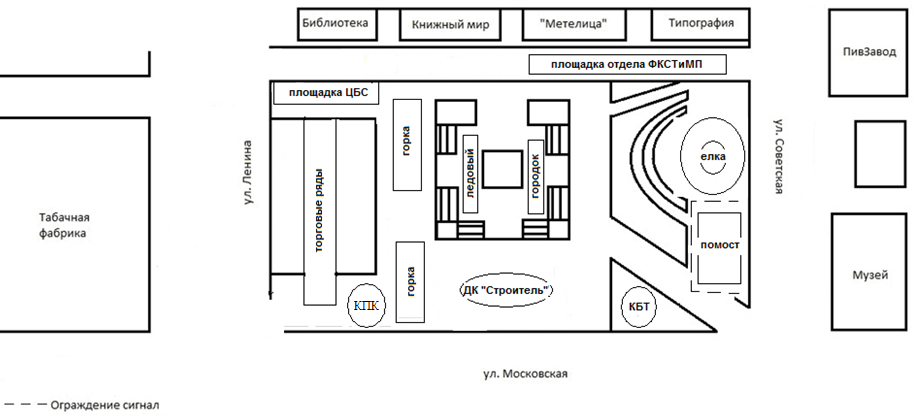 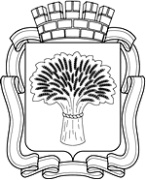 Российская ФедерацияАдминистрация города Канска
Красноярского краяПОСТАНОВЛЕНИЕРоссийская ФедерацияАдминистрация города Канска
Красноярского краяПОСТАНОВЛЕНИЕРоссийская ФедерацияАдминистрация города Канска
Красноярского краяПОСТАНОВЛЕНИЕРоссийская ФедерацияАдминистрация города Канска
Красноярского краяПОСТАНОВЛЕНИЕРоссийская ФедерацияАдминистрация города Канска
Красноярского краяПОСТАНОВЛЕНИЕ25.11.2014г.№1941КачанНадежда Николаевнаглава города Канска, председатель организационного комитетаКнязева Наталья Ивановна Члены организационного комитета:ДжаманСергей ДмитриевичКадачНина ВладимировнаАрискинВладимир ВладимировичБажинаТатьяна АлександровнаБакшееваЛариса Ивановназаместитель главы города Канска по социальной политике, заместитель председателя организационного комитета первый заместитель главы города Канска по вопросам жизнеобеспечениязаместитель главы города поэкономике и финансамначальник отдела г. Канска управления ФСБ России по Красноярскому краю (по согласованию)начальника отдела физической культуры, спорта, туризма и молодежной политики администрации г. Канскадиректор МБУ ФОК «Текстильщик» (по согласованию)БанинНиколайВикторовичБересневАндрей МихайловичГерасимидиДмитрий СтилиановичГрищенко Любовь ДмитриевнаЖелезновСергей НиколаевичКозловНиколай Николаевичначальник МО МВД России «Канский» (по согласованию)директор МУП «КанскийЭлектросетьсбыт» (по согласованию)директор МКУ «Служба заказчика» (по согласованию)директор МБУК ГДК г. Канска (по согласованию)начальник ФГКУ «10 отряд ФПС по Красноярскому краю» (по согласованию)директор МБОУ ДОД ДЮСШ им. В.И. Стольникова(по согласованию)Козулин Сергей ВикторовичКомарчевАлександр ВладимировичКоноваленкоКонстантин СергеевичКолесникова Ирина ВладимировнаКудрицкийАндрей ВикторовичНиконова Наталья ИвановнаПановАндрей ПетровичСазоноваВера АлександровнаСурначеваЕвгения ВикторовнаЮшина Светлана ВитальевнаШляхтоваЛариса Владимировнаглавный врач КГБУЗ «Канская ССМП» (по согласованию)начальник МКУ «Управление по делам ГО и ЧС» администрации  г. Канскадиректор МБОУ ДОД ДЮСШ «Олимпиец» (по согласованию)директор КГБОУ СПО «Красноярский краевой библиотечный техникум» (по согласованию)директор МБУ «Многопрофильный молодежный центр г. Канска» (по согласованию)консультант главы города по связям с общественностью отдела организационной работы, делопроизводства, кадров и муниципальной службы администрации г. Канска начальник МКУ «Управление образования администрации г. Канска» директор КГБУК Канский драматический театр  (по согласованию)директор  ЦБС г. Канска (по согласованию)начальник отдела экономического развития и муниципального заказа администрации г. Канска начальник Отдела культуры администрации г. КанскаПриложение № 2 к Постановлению администрации г. Канскаот 25.11.2014 № 1941№ п/пНаименование мероприятияДата и время проведенияМесто проведенияОтветственныйПланируемое кол-во участников1.«Новый год к нам мчится по заснеженным страницам»- открытие городской новогодней ёлки - праздничное гуляние25.12.201418-00-19-30Площадь им. Н.И. КоростелеваГДК г. Канска(Грищенко Л.Д.)60002.Открытие Новогодней елки на стадионе «Текстильщик»26.12.2014  18-00 Стадион  «Текстильщик» (40 лет Октября, 62/1)МБУ «ММЦ» (Кудрицкий А.В.) ФОК «Текстильщик»(Бакшеева Л.И.)5003.«Чудеса у новогодней елки» - открытие Новогодней елки в п. Строителей26.12.201417-00Площадка перед филиалом ГДК (п. Строителей, 56)Филиал ГДК г. Канска (Куркус И.Ю)2004.Открытие новогодних елок в микрорайонах города27.12.201417-30Арсенал, ул. Герцена-9, площадка возле дома № 25ГДК  г. Канска (Грищенко Л.Д.)2004.Открытие новогодних елок в микрорайонах города27.12.201418-30м-н Солнечный, площадка около бывшего здания ДКРАГДК  г. Канска (Грищенко Л.Д.)2004.Открытие новогодних елок в микрорайонах города27.12.201419-30м-н Северный,в районе домов №№ 4-5ГДК  г. Канска (Грищенко Л.Д.)2004.Открытие новогодних елок в микрорайонах города25.12.2014  18-00м. Северо-Западный,  в районе домов №№ 32,33КГБУК Канский драматический театр (Сазонова В.А.)3004.Открытие новогодних елок в микрорайонах города27.12.201418-301 в/г, д. 246Филиал ГДК г. Канска (Куркус И.Ю)2004.Открытие новогодних елок в микрорайонах города26.12.201418-305 в/г, д. 74Филиал ГДК г. Канска (Куркус И.Ю)20026.12.201418-00мкр. 4-ый ЦентральныйМБУ «ММЦ» (Кудрицкий А.В.)25026.12.201417-00ул. Каландарашвили, д.19МБ ДОУ №44 (Баженова Н.В.)20027.12.201415-00п. Мелькомбината, 21МБУ «ММЦ» (Кудрицкий А.В.), МОУ СОШ№11 (Ничипорчук Л.Г.)15027.12.201417-30р-он Кирпичиков, ул. Гаражная Филиал ГДК г. Канска (Куркус И.Ю)1505.Проведение новогоднего утренника для детей29.12.201412-004 в/гЦДБ  (Мартус И.А.)50№ п/пНаименование мероприятияДата и время проведенияМесто проведенияОтветственныйПланируемое кол-во участниковНовогодний концерт в приюте «Надежда»19.12.201415-00Зал приютаМ-н Северный, 5/1ДШИ№1 (Миронова Г.И.)30Хип-хоп новогодний фестиваль20.12.201416-00 Фойе МБУ «ММЦ» (ул. 40 лет Октября, 5)МБУ «ММЦ»(Кудрицкий А.В.)200Клуб «Ветеран», вечер отдыха «Новый год к нам мчится, скоро все случится»22.12.201414-00ГДК г. Канска (ул. Ленина, 10)ГДК  г. Канска (Грищенко Л.Д.)60Отчетный концерт «Зимняя сказка»24.12.201418-00Филиал ДШИ №1 (Н.Буды,26)ДШИ№1 (Миронова Г.И.)50«Новый год к нам мчится в гости» - новогодний праздник  24.12.201412-00Библиотека филиала № 7 (Бограда, 59)ЦБС г. Канска (Сурначева Е.В.)25«Путешествие новогодней елки» - игровое представление24.12.201413-00Библиотека филиала №11 (Северный мкр., 8)ЦБС г. Канска (Сурначева Е.В.)25Новогодний отчетный концерт школы24.12.201418-00ДМШ № 2 (Куйбышева, 3)ДМШ № 2 (Кулева Т.Е.)48Новогоднее представление у елки с просмотром сказки «Снежная королева»24-31.12.201410-00, 13-00, 16-00КГБУК Канский драматический театр (ул. 40 лет Октября,31)КГБУК Канский драматический театр (Сазонова В.А.)300«Чудо - елка» - новогодние фантазии26.12.201414-00Библиотека филиал № 3 (Шабалина, 57)ЦБС г. Канска (Сурначева Е.В.)25«Километр серпантина, два вагона конфетти» - новогодний калейдоскоп26.12.201415-00Библиотека филиал №8 (40 лет Октября, 43)ЦБС г. Канска (Сурначева Е.В.)25Отчетный концерт «Новогодний калейдоскоп26.12.201418-00Концертный зал ДШИ № 1 (ул. Краснопартизанская, 64/3) ДШИ№1 (Миронова Г.И.)200«Здравствуй, здравствуй елочка, здравствуй Новый год!». Сказочное театрализованное  путешествие               26.12.201411-00-14-00Зал литературных встреч ЦГБ им. А.П. Чехова (пл. им. Н.И. Коростелева, 1)ЦБС г. Канска (Сурначева Е.В.)35-40Детские новогодние утренники «А ну-ка, давай-ка, плясать выходи»27-28.12.201411-00, 14-00ГДК г. Канска (ул. Ленина, 10)ГДК  г. Канска (Грищенко Л.Д.)100100Театрализованная игровая программа «Новогодние забавы»(Начальные классы)27.12.2014г.10-00СОШ г. Канска №2Филиал ГДК г. Канска (КуркусИ.Ю. )70Театрализованная игровая программа«Новогодний переполох» (начальные классы)27.12.2014г.13-00СОШг. Канска №2Филиал ГДК г. Канска (КуркусИ.Ю. )50Театрализованная игровая программа«Волшебствода и только»(начальные классы)27.12.2014г.16-00СОШ г. Канска№2Филиал ГДК г. Канска (КуркусИ.Ю. )50Новогодний праздник отделения хореографии27.12.201418-00Концертный зал ДШИ № 1 (ул. Краснопартизанская, 64/3)ДШИ№1 (Миронова Г.И.)200«В свете елочных огней»- снежные приключения28.12.201412-00Библиотека филиал № 2 (ул. Краснодарская, 29)ЦБС г. Канска (Сурначева Е.В.)20«Сон в новогоднюю ночь, или…» - новогодние секреты28.12.201416-00Библиотека филиал № 6 (м. Северный, 17)ЦБС г. Канска (Сурначева Е.В.)25«Новогодний сувенир» - конкурсно-игровая программа28.12.201415-00ГИРЦАРТ-зал(ул. 40 лет Октября, 65 Б)ЦБС г. Канска (Сурначева Е.В.)25«Новогодний лабарданс» - шоу программа28.12.201415-00Зал литературных встреч ЦГБ им. А.П. Чехова (пл. им. Н.И. Коростелева, 1)ЦБС г. Канска (Сурначева Е.В.)20Новогодний утренник для детей29.12.201411-00Малый зал и фойе МБУ «ММЦ» (ул. 40 лет Октября, 5)МБУ «ММЦ»(Кудрицкий А.В.)100Новогодняя дискотека для молодежи29.12.201419-00Малый зал и фойе МБУ «ММЦ» (ул. 40 лет Октября, 5)МБУ «ММЦ»(Кудрицкий А.В.)150Акция «Дети детям»(вручение подарков, изготовленных детям из неблагополучных семей)29.12.201412-00МБУ «ММЦ» (ул. 40 лет Октября, 5)МБУ «ММЦ»(Кудрицкий А.В.) – КЦСОН (Танчук Т.Д)50Театрализованное представление + игровая программа«Невероятно-новогодние приключение козочки-Розочки» 29.12.2014г.13-00Филиал ГДК г. Канска (п. Строителей, 56)Филиал ГДК г. Канска (КуркусИ.Ю. )200Танцевально –игровая программа«Вечеринка от Снежинки»(12-16 лет)30.12.2014г.15-00Филиал ГДК г. Канска (п. Строителей, 56)Филиал ГДК г. Канска (КуркусИ.Ю. )200Танцевально-развлекательная программа (для людей старшего и пожилого возраста)«Куршавельпо нашему»02.01.2015г 14-00Филиал ГДК г. Канска (п. Строителей, 56)Филиал ГДК г. Канска (КуркусИ.Ю. )50Новогодняя сказка «Снежная королева»03, 09.01.201512-00КГБУК Канский драматический театр (ул. 40 лет Октября,31)КГБУК Канский драматический театр (Сазонова В.А.)150Кинопоказ мультфильмов03-07.01.2015г.12-00, 15-00Малый зал МБУ «ММЦ» (ул. 40 лет Октября, 5)МБУ «ММЦ»(Кудрицкий А.В.)300«Как Ежик Новый год встречал»04.01.201512-00КГБУК Канский драматический театр (ул. 40 лет Октября,31)КГБУК Канский драматический театр (Сазонова В.А.)150Постановка «Кот Федот и Новый год»Постановка «Палата бизнес-класса»- комедия 05.01.201512-0018-00КГБУК Канский драматический театр (ул. 40 лет Октября,31)КГБУК Канский драматический театр (Сазонова В.А.)250Танцевально-игровая программа«Конфетти от шести» (6 -10 лет)05.01.2015г. 14-00Филиал ГДК г. Канска (п. Строителей, 56)Филиал ГДК г. Канска (КуркусИ.Ю. )50Танцевальная вечеринка««Ice –iceParty»(11 -15 лет)05.01.2015г. 16-00Филиал ГДК г. Канска (п. Строителей, 56)Филиал ГДК г. Канска (КуркусИ.Ю. )70«Легенды о рождественской елке» - информационно-познавательный час 05.01.2015г. 14-00Библиотекафилиал № 3(ул. Шабалина, 57)ЦБС г. Канска (Сурначева Е.В.)20«В ожидании рождественской звезды» - праздник Рождества Христова 05.01.2015г. 12-00Библиотека  филиал № 8(ул. 40 лет Октября, 43ЦБС г. Канска (Сурначева Е.В.)20«Снова Рождество – сил небесных торжество!» - рождественский музыкальный салон 06.01.2015г. 11-00Молодежная библиотека (пл. им. Н.И. Коростелева, 1)ЦБС г. Канска (Сурначева Е.В.)20«Под свет звезды приходит Рождество» - рождественские встречи  06.01.2015г. 16-00Библиотека Филиал № 11(Северный м-он, д.8)ЦБС г. Канска (Сурначева Е.В.)15-20«Накануне рождества» - православный урок06.01.2015г. 12-00Библиотека филиала № 7 (Бограда, 59ЦБС г. Канска (Сурначева Е.В.)15-20«Рождественские обычаи разных стран» - час интересных сообщений06.01.2015г. 12-00ЦДБ (Ленина, 10)ЦБС г. Канска (Сурначева Е.В.)25«Наступает рождество – зимних сказок торжество» - новогодняя фантазия06.01.2015г. 12-00Библиотека филиал № 2 (ул. Краснодарская, 29)ЦБС г. Канска (Сурначева Е.В.)20Кинопоказ«Снежная Королева»Мультипликационный фильм – Россия 201207.01.201512-00Филиал ГДК г. Канска (п. Строителей, 56)Филиал ГДК г. Канска (КуркусИ.Ю. )150Вечер – отдыха«Рождественские встречи у Петровича» 07.01.2015Филиал ГДК г. Канска (п. Строителей, 56)Филиал ГДК г. Канска (КуркусИ.Ю. )60Участие в городском Рождественском концерте  в ГДК07.01.201518-00ГДК г. Канска (ул. Ленина, 10)ДШИ№1 (Миронова Г.И.)400Театрализованное представление «Рождественская звезда»07.01.201515-00ГДК г. Канска (ул. Ленина, 10)ГДК  г. Канска (Грищенко Л.Д.)300Рождественская встреча «Для тех, кому за….»- «Вальса снежный хоровод»08.01.201514.00-17.00ГДК г. Канска (ул. Ленина, 10)ГДК  г. Канска (Грищенко Л.Д.)100«Рождество Христово» - 08.01.201512-00ГИРЦАРТ-зал(ул. 40 лет Октября, 65 Б)ЦБС г. Канска (Сурначева Е.В.)50Кинопоказ «Друзья друзей»Худ. фильм – комедия (Россия 2013год)09.01.2015г.17:00Филиал ГДК г. Канска (п. Строителей, 56)Филиал ГДК г. Канска (КуркусИ.Ю. )50Рождественский концерт  в  профилактории «Кедр»09.01.2015г.15-00Зал профилактория «Кедр», ул. 40 лет Октября, 29 А ДШИ№1 (Миронова Г.И.)30«Рождество в кругу друзей» - тематический вечер10.01.201514-00Зал литературных встреч ЦГБ им. А.П. Чехова (пл. им. Н.И. Коростелева, 1)ЦБС г. Канска (Сурначева Е.В.)25«Рождественская сказка»- концерт ДДТ10.01.201515-00ГДК г. Канска (ул. Ленина, 10)ГДК  г. Канска (Грищенко Л.Д.)200«Зимних праздников звонкое веселье» - вечер задушевного разговора11.01.201516-00Библиотека филиал № 6 (м. Северный, 17)ЦБС г. Канска (Сурначева Е.В.)20№ п/пНаименование мероприятияДата и время проведенияМесто проведенияОтветственный1.Открытое первенство города Канска по греко-римской борьбе среди юношей на призы «Новогодней елки» (60 чел.)12.12.201410-00гимназия №4(ул. Революции,19)МБОУ ДОД ДЮСШ «Олимпиец» (Коноваленко К.С., Сысин А.А.)2.Открытое первенство города Канска по вольной борьбе среди юношей и девушек на призы «Новогодней елки»(50 чел.)20.12.2014г.10-00с/з ГДК(ул. Ленина,10)МБОУ ДОД ДЮСШ «Олимпиец» (Коноваленко К.С., Трифонова А.Е.)3.Открытое первенство города Канска по самбо борьбе среди юношей и девушек на призы Деда Мороза (100 чел.)21.12.201410-00с/з ГДК (ул. Ленина,10)МБОУ ДОД ДЮСШ «Олимпиец» (Коноваленко К.С., Татару-Коваленко О.В.)4.Веселые старты на приз «Деда Мороза» (80 чел.)25.12.201416-00с/з ДЮСШ (Сибирская, 6)МБОУ ДОД ДЮСШ (Целюк В.И.)5.Первенство города по спортивной акробатике на приз «Нового года» (100 чел.)27.12.201411-00с/з ДЮСШ ( Сибирская, 6)МБОУ ДОД ДЮСШ (Целюк В.И.)6.Открытое первенство города Канска по дзюдо борьбе среди юношей и девушек на призы «Новогодней елки» (100 чел.)27.12.201410-00с/з ФОК МБОУ ДОД ДЮСШ им.В.И.Стольникова(ул. 40 лет Октября,91)МБОУ ДОД ДЮСШ «Олимпиец» (Коноваленко К.С., Тыкманов В.И.)7.Открытие Новогодней елки на ст. «Текстильщик»(500 чел.)27.12.201418-00-20-00Стадион «Текстильщик» (ул. 40 лет Октября, 61/1)МБУ «ММЦ» г. Канска(Кудрицкий  А.В.), МБУ ФОК «Текстильщик»(Бакшеева Л.И.)8.Спортивные мероприятия (500 чел.)28.12.201417-00-19-00Стадион «Текстильщик» (ул. 40 лет Октября, 62/1)МБУ ФОК «Текстильщик»(Бакшеева Л.И.)9.Открытое первенство города «Новогодняя гонка». Отделения: лыжные гонки и биатлон (100 чел.)29-30.12.201412-00Сосновый бор, б/к «Салют» (район базы отдыха «Салют»)МБОУ ДОД ДЮСШ им. В.И. Стольникова (Козлов Н.Н.)10.Турнир по мини-футболу (70 чел.)2-10.01.201511-00ФОК "Солнечный"(м-он Солнечный, 6)МБУ ФОК «Текстильщик»(Бакшеева Л.И.)11.Новогодний турнир по мини-футболу(60 чел.)04.01.201512-00ФОК "Солнечный"(м. Солнечный, 6)МБОУ ДОД ДЮСШ (Целюк В.И.)12.Соревнования по конькобежному спорту (50 чел.)05.01.201512-00х/к «Темп»(ул. Эйдемана, 7)МБУ ФОК «Текстильщик»(Бакшеева Л.И.)13.Выход на каток отделение тяжелая атлетика(20 чел.)05.01.201511-00стадион «Текстильщик» (ул. 40 лет Октября, 61/1)МБОУ ДОД ДЮСШ «Олимпиец» (Коноваленко К.С., Примакина О.А.)14.Выход на каток отделение греко-римской борьбы(20 чел.)05.01.201511-00стадион «Текстильщик» (ул. 40 лет Октября, 61/1)МБОУ ДОД ДЮСШ «Олимпиец» (Коноваленко К.С., Сысин А.А.)15.Выход на каток отделение вольная борьбы(20 чел.)05.01.201511-00х/к «Дельфин» (ул. Горького, 44)МБОУ ДОД ДЮСШ «Олимпиец» (Коноваленко К.С., Шайдарова Н.Н.)16.Выход на горнолыжную базу отделение дзюдо(50 чел.)05.01.201511-00горнолыжная база (район Соленного озера)МБОУ ДОД ДЮСШ «Олимпиец» (Коноваленко К.С., Тыкманов В.И.)17.Выход на каток отделение бокса(30 чел.)06.01.201511-00стадион «Текстильщик» (ул. 40 лет Октября, 61/1)МБОУ ДОД ДЮСШ «Олимпиец» (Коноваленко К.С., Маскалюк В.Н.)18.Открытое первенство города «Апельсиновая гонка». Отделения: лыжные гонки и биатлон (70 чел.)06.01.201512-00Сосновый борМБОУ ДОД ДЮСШ им. В.И. Стольникова (Козлов Н.Н.)19.Товарищеская встреча по хоккею с мячом (50 чел.)08.01.201512-00х/к «Темп»(ул. Эйдемана, 7)МБУ ФОК «Текстильщик»(Бакшеева Л.И.)20.Открытое первенство города «Рождественская гонка». Отделения: лыжные гонки и биатлон (60 чел.)08.01.201518-00б/к «Салют» (район базы отдыха «Салют»)МБОУ ДОД ДЮСШ им. В.И. Стольникова (Козлов Н.Н.)21.Веселые старты на снегу (70 чел.)10.01.201512-00х/к «Темп»(ул. Эйдемана, 7)МБУ ФОК «Текстильщик»(Бакшеева Л.И.)№п/пМероприятие (форма, наименование мероприятия)Дата, время, место проведенияОтветственноелицо (ФИО)МАОУ лицей № 1, Северный микрорайон, 29 а, 3-99-01МАОУ лицей № 1, Северный микрорайон, 29 а, 3-99-01МАОУ лицей № 1, Северный микрорайон, 29 а, 3-99-01МАОУ лицей № 1, Северный микрорайон, 29 а, 3-99-01Театрализованное представление4 кл. – 85 чел.Малый спор. зал25.12.201410.00-11.30Храмцов А.В., директор,Руденко О.П., Маркова А.В., 1 кл. – 60 чел.12.30-14.00Храмцов А.В., директор,Руденко О.П., Маркова А.В., Конкурсная программа5-6 кл. – 140 чел.25.12.201415.00-17.00Храмцов А.В., директор,Руденко О.П., Маркова А.В., Театрализованное представление2 кл. – 82 чел.26.12.201410.00-11.30Храмцов А.В., директор,Руденко О.П., Маркова А.В., 3 кл. – 88 чел.12.30-14.00Храмцов А.В., директор,Руденко О.П., Маркова А.В., Конкурсная программа7-8 кл. – 160 чел.26.12.201416.00-18.30Храмцов А.В., директор,Руденко О.П., Маркова А.В., Конкурсная программа9-11кл. – 160 чел.27.12.201319.00-21.30Храмцов А.В., директор,Руденко О.П., Маркова А.В., МБОУ «Гимназия № 1», ул. 40 лет Октября, 33/2, 3-42-64МБОУ «Гимназия № 1», ул. 40 лет Октября, 33/2, 3-42-64МБОУ «Гимназия № 1», ул. 40 лет Октября, 33/2, 3-42-64МБОУ «Гимназия № 1», ул. 40 лет Октября, 33/2, 3-42-64Театрализованное представление«В царстве славного Мороза»2 кл. – 54 чел.I корпус гимназии № 1, актовый зал26.12.201410.00-11.00Подоляк С.Г. директор,Копанева И.В.,Лапина Н.В.Никонова М.А.Театрализованное представление«Скоро, скоро Новый год!»1 кл. – 58 чел.26.12.201412.00-13.00Миронченко С.В. Давыдова Н.Н.Никонова М.А.	Новогодняя викторина«Волшебный карнавал»7-8 кл. – 103 чел.26.12.201416.00-17.00Кутихина Н.В.ХодоренокТ.Ю.Баранова В.В. Трибунская Ж.В.Быстрова Г.В.,Театрализованное представление«Новогоднее Поле Чудес» 3 кл. – 54 чел.27.12.201410.00-11.00Чадова Н.Н.Лавренюк  О.В.,Гарченко О.А.Театрализованное представление«Приключения новогоднего мешка»4 кл. – 53 чел.27.12.201412.00-13.00Никонова М.А.Чадова Н.Н.Рузавина А.Р.Новогодняя игра «Сказочный калейдоскоп»5 кл. – 50 чел.6 кл. – 53 чел.27.12.201414.00-15.00Юханова О.И.Баранова В.В.Плющикова Н.Ю.Котина И.В.«Путешествие с Дедом Морозом по загадочным странам мира» 9-11 кл. – 151 чел.27.12.201416.00-17.30Шаройкина Т.Г. Шевкунова С.В.,Анциферова Т.М.,Работнова С.В.Краева А.Е.Краевская Л.А.Царева И.В.МОУ гимназия № 4, ул. Революции, 19, 3-28-79МОУ гимназия № 4, ул. Революции, 19, 3-28-79МОУ гимназия № 4, ул. Революции, 19, 3-28-79МОУ гимназия № 4, ул. Революции, 19, 3-28-79Новогодняя программа «Время чудес» 1 кл-45 чел2-3 кл-87чел5-7 кл-90 чел4 кл-40 чел8-11 кл-130 чел25.12.201410.00-11.00 12.00-13.00.15.00-16.00Шумачкова О.А., директор,Паткина Р.А. кл. руководители, педагоги организаторыНовогодняя программа «Время чудес» 1 кл-45 чел2-3 кл-87чел5-7 кл-90 чел4 кл-40 чел8-11 кл-130 чел             26.12.201413.00-14.0017.00-18.00Шумачкова О.А., директор,Паткина Р.А. кл. руководители, педагоги организаторыМБОУ СОШ № 2, ул. Крестьянская, 27, 3-55-99МБОУ СОШ № 2, ул. Крестьянская, 27, 3-55-99МБОУ СОШ № 2, ул. Крестьянская, 27, 3-55-99МБОУ СОШ № 2, ул. Крестьянская, 27, 3-55-99Утренник «Новогодний калейдоскоп»2 классы Классы ОВЗ1 классы3 классы 4 классы27.12.20149.00-10.0010.30-11.3012.00-13.00             13.30-14.30              15.00-16.00 Злобина И.Е. директор,Пушкина Лариса Юрьевна  Иванова Татьяна АнатольевнаТанцевальный марафон«Идет коза рогатая, добрая, богатая» 5-6 классы7-11 классы             27.12.2014  13.00-15.00- классные новогодние огоньки17.00-20.00Пушкина Лариса Юрьевна  Иванова Татьяна АнатольевнаМОУ СОШ № 3, ул. Муромская, 13, 3-72-55МОУ СОШ № 3, ул. Муромская, 13, 3-72-55МОУ СОШ № 3, ул. Муромская, 13, 3-72-55МОУ СОШ № 3, ул. Муромская, 13, 3-72-55Приключения у новогодней елки1 кл. – 90 чел.2 кл. – 1105 классыАктовый зал 25.12.201410.30-11.30Имподистова М.А., директорКоростелева С.В.Приключения у новогодней елки1 кл. – 90 чел.2 кл. – 1105 классы13.00-14.00Имподистова М.А., директорКоростелева С.В.Приключения у новогодней елки1 кл. – 90 чел.2 кл. – 1105 классы15.00-16.00Имподистова М.А., директорКоростелева С.В.Приключения в Новогоднем лесу4 кл – 92 чел.6 кл-70 чел26.12.201410.30-11.30Имподистова М.А., директорКоростелева С.В.Приключения в Новогоднем лесу4 кл – 92 чел.6 кл-70 чел26.12.201415.00-16.00Имподистова М.А., директорКоростелева С.В.Новогодний КВН7 кл – 80 чел.27.12.201414.00-15.00Имподистова М.А., директорКоростелева С.В.Новогодняя круговерть9 кл- 11кл– 160 чел.27.12.201417.00-18.30Имподистова М.А., директорКоростелева С.В.МОУ СОШ № 5, микрорайон Солнечный, 3-67-92МОУ СОШ № 5, микрорайон Солнечный, 3-67-92МОУ СОШ № 5, микрорайон Солнечный, 3-67-92МОУ СОШ № 5, микрорайон Солнечный, 3-67-92«Новогодний год наоборот»6-7 – 50 чел.Актовый зал 26.12.201417.00-19.00Коротаев А.А.директорБатракова И.Ю., Полоненко С.В.«Новогодний квест»2-5 кл – 100 чел.27.12.201410.00-12.00Коротаев А.А.директорБатракова И.Ю., Полоненко С.В.«Новогодние приключения»27.12.201413.00-14.30Коротаев А.А.директорБатракова И.Ю., Полоненко С.В.«Новогоднее щоу- представление»8-11 кл. – 95 чел.27.12.201418.00-21.30Коротаев А.А.директорБатракова И.Ю., Полоненко С.В.МОУ СОШ № 6, ул. Бограда, 59, 3-16-12МОУ СОШ № 6, ул. Бограда, 59, 3-16-12МОУ СОШ № 6, ул. Бограда, 59, 3-16-12МОУ СОШ № 6, ул. Бограда, 59, 3-16-12Утренник «Новогодняя сказка»1 кл. – 50 чел.2 кл. – 50 чел.3 кл -45 чел.Актовый зал 25.12.201409.00-10.0011.00-12.0013.00-14.00Штейбезандт В. А. - директор,Зам по ВР Михайлова А.В.Мероприятие для одарённых детей и их родителей «Встреча у праздничной ёлки»25.12.201410.00-11.00Штейбезандт В. А. - директор,Зам по ВР Михайлова А.В.Новогодний калейдоскоп9-11 кл.-105 чел.Мероприятие для семей  категории СОП, ТСЖ, ПДН, многодетных, ОВЗ75 чел.26.12.201416.00-17.0018.00-19.00Штейбезандт В. А. - директор,Зам по ВР Михайлова А.В.Новогодний калейдоскоп9-11 кл.-105 чел.Мероприятие для семей  категории СОП, ТСЖ, ПДН, многодетных, ОВЗ75 чел.06.01.201512.00-14.00Штейбезандт В. А. - директор,Зам по ВР Михайлова А.В.МОУ СОШ № 7, ул. Краснопартизанская, 29, 3-23-49МОУ СОШ № 7, ул. Краснопартизанская, 29, 3-23-49МОУ СОШ № 7, ул. Краснопартизанская, 29, 3-23-49МОУ СОШ № 7, ул. Краснопартизанская, 29, 3-23-49Утренник «Новогодние приключения козочки Розочки»25.12.201413.30 – 15.00Кошелева И.Ф.- директор,Сухарова  Н.Н.Гасснер Л.В.1-2 кл-50 чел3-4 кл-68 чел7-10 кл-45 чел4 кл-34 чел26.12.201411.00-12.3026.12.201413.30-15.0026.12.201419.00-21.30Кошелева И.Ф.- директор,Сухарова  Н.Н.Гасснер Л.В.1-2 кл-50 чел3-4 кл-68 чел7-10 кл-45 чел4 кл-34 челДетская библиотека 27.12.201413.00-15.00Кошелева И.Ф.- директор,Сухарова  Н.Н.Гасснер Л.В.МКОУ ООШ № 8, ул. Краевая, 66, 3-42-57МКОУ ООШ № 8, ул. Краевая, 66, 3-42-57МКОУ ООШ № 8, ул. Краевая, 66, 3-42-57МКОУ ООШ № 8, ул. Краевая, 66, 3-42-57Новогодние приключения1-4 кл. - 65 чел.Холл 2 этажа 26.12.201412.00-13.00Дименкова Н.В.-  директор,Гончарук Н.Б.Новогодняя дискотека5-9 кл. – 76 чел.26.12.201416.00-17.00Дименкова Н.В.-  директор,Гончарук Н.Б.МКОУ СОШ № 9, Элеваторная, 23, 2-70-32МКОУ СОШ № 9, Элеваторная, 23, 2-70-32МКОУ СОШ № 9, Элеваторная, 23, 2-70-32МКОУ СОШ № 9, Элеваторная, 23, 2-70-32"В новогоднем лесу"1-2 кл. – 53 чел.3-4 кл. – 68 челШкольная столовая25.12.201410.00 -11.00Чулков  И. П. – директор,Лукьянова О.П."В новогоднем лесу"1-2 кл. – 53 чел.3-4 кл. – 68 чел12.00 -13.30Чулков  И. П. – директор,Лукьянова О.П.«Колобок идет на елку»5-6 кл. – 66 чел.25.12.201416.00 – 17.30Чулков  И. П. – директор,Лукьянова О.П."Старая старая сказка»7-9 кл. – 72 чел.26.12.201417.00-18.30Лукьянова О.П.                        МОУ СОШ №11, посёлок Мелькомбината, 3-33-76                        МОУ СОШ №11, посёлок Мелькомбината, 3-33-76                        МОУ СОШ №11, посёлок Мелькомбината, 3-33-76                        МОУ СОШ №11, посёлок Мелькомбината, 3-33-76Утренник  «Сундук Домовенка Кузи»1 кл. -50 чел. 3кл.-45 чел2 кл. -41 чел. 4кл.-38 челСпортивный зал 24.12.201411.00-12.0013.00-14.00Ничипорчук Л.Г. –директор,Дмитриева А.Ю.Кл. руководителиУтренник  «Сундук Домовенка Кузи»1 кл. -50 чел. 3кл.-45 чел2 кл. -41 чел. 4кл.-38 чел25.12.201411.00-12.0013.00-14.00Ничипорчук Л.Г. –директор,Дмитриева А.Ю.Кл. руководители«Новогодний стартинейджер»5 – 7 кл.- 120 чел.8-11 кл-100 чел26.12.201415.00 - 18.0018.00-21.00Ничипорчук Л.Г. –директор,Дмитриева А.Ю.Кл. руководителиМБОУ СОШ № 15, ул. Шоссейная, 26, 3-42-63МБОУ СОШ № 15, ул. Шоссейная, 26, 3-42-63МБОУ СОШ № 15, ул. Шоссейная, 26, 3-42-63МБОУ СОШ № 15, ул. Шоссейная, 26, 3-42-63Утренник «Дед Мороз и все-все-все» 1-3 кл. – 120 чел.Театрализованное представление «Зимняя сказка» 4-6 кл. - 54 чел.«Бал-маскарад» с элементами театрализации                 7-10 кл.-68 челРекреация 3 этажа 26.12.201410.00-11.0012.00-13.0016.00-17.00Данилова Л.М. – директор,Горбач Л.Г.,Глушнева Н.В.              МКОУ СОШ № 17, посёлок Строителей, 56, 3-54-02              МКОУ СОШ № 17, посёлок Строителей, 56, 3-54-02              МКОУ СОШ № 17, посёлок Строителей, 56, 3-54-02              МКОУ СОШ № 17, посёлок Строителей, 56, 3-54-02Утренник «Здравствуй, здравствуй ёлочка! Здравствуй Новый год!»1-2 кл-30 челДетская библиотека25.12.2014 в 11.00 часСорока М.Ю. – директор,Рахманова В.П. Новогодний «Голубой огонёк»9 кл-19челШкола №1726.12.2014 в 16.00 часСорока М.Ю. – директор,Рахманова В.П. Открытие ёлки «Чудеса у Новогодней ёлки» на улице 7-8 кл-46 челДК «Строитель»26.12.2014 в 17.00 часСорока М.Ю. – директор,Рахманова В.П. Танцевально-игровая программа «Волшебный ларец дедушки Мороза»7-8 кл-46 челДК «Строитель»26.12.2014. в 17.30 часСорока М.Ю. – директор,Рахманова В.П. Театрализованная игровая программа «Новогодние забавы»3-4 кл-41 челДК «Строитель»27.12.2014 в 10.00 часСорока М.Ю. – директор,Рахманова В.П. Театрализованная игровая программа «Вечеринка от снежинки»5-6 кл-32 челДК «Строитель»30.12.2014 в 15.00 часСорока М.Ю. – директор,Рахманова В.П. Час интересных сообщенийДетская юношеская библиотека06.01.2015 в 12.00 часСорока М.Ю. – директор,Рахманова В.П. МБОУ СОШ № 18, переулок Индустриальный, 1, 3-21-59МБОУ СОШ № 18, переулок Индустриальный, 1, 3-21-59МБОУ СОШ № 18, переулок Индустриальный, 1, 3-21-59МБОУ СОШ № 18, переулок Индустриальный, 1, 3-21-59«Новогодние приключения»«Новогодний маскарад»Школа №1826.12.2014 в 10.00чДрамтеатр26.12.2014 в 16.00чКреминский С.В. - директор,Бавыкина Н.Н.МБОУ СОШ № 19, Северный микрорайон, 29, 3-42-59МБОУ СОШ № 19, Северный микрорайон, 29, 3-42-59МБОУ СОШ № 19, Северный микрорайон, 29, 3-42-59МБОУ СОШ № 19, Северный микрорайон, 29, 3-42-59«Новогодняя развлекательная программа»1-2 кл-50чел3-4 кл-60 чел5-7 кл-90 челАктовый зал27.12.201410.00-11.0011.30-12.3014.00-16.30Иконников А.Ю. -  директор,Креминская Е.Л.8-11 кл-110 чел29.12.201417.00-20.00Иконников А.Ю. -  директор,Креминская Е.Л.МКОУ СОШ № 20, ул. Молодогвардейская, 5, 3-21-83МКОУ СОШ № 20, ул. Молодогвардейская, 5, 3-21-83МКОУ СОШ № 20, ул. Молодогвардейская, 5, 3-21-83МКОУ СОШ № 20, ул. Молодогвардейская, 5, 3-21-83Праздник «Зимняя сказка»1-4 кл-60 челРекреация 2 этажа27.12.201412.00-14.00Люляева О.В. -  директор,Зам по ВР Бондар О.В.Праздничная конкурсно-развлекательная программа «Новогодняя фиерия»5-9 кл-75 чел27.12.201417.00-20.00Люляева О.В. -  директор,Зам по ВР Бондар О.В.                          МБОУ СОШ № 21, ул. Красноярская, 22, 3-42-60                          МБОУ СОШ № 21, ул. Красноярская, 22, 3-42-60                          МБОУ СОШ № 21, ул. Красноярская, 22, 3-42-60                          МБОУ СОШ № 21, ул. Красноярская, 22, 3-42-60Новогоднее приключение1 кл. – 83 чел.2 кл. –60 чел.3 кл -72 чел9-11кл-132 челХолл 1 этажа 25.12.201410.00-11.0012.00-13.0014.00-15.0017.00-18.00Малицкий В.А. – директор,Сечко И.В.Новогоднее приключение4кл. – 110 чел.5 кл. – 126 чел.6-8 кл -89 чел26.12.201412.00-13.0014.00-15.00                16.00-17.00Малицкий В.А. – директор,Сечко И.В.МКОУ ООШ№ 22, ул. Н.Буды, 5, 3-47-02МКОУ ООШ№ 22, ул. Н.Буды, 5, 3-47-02МКОУ ООШ№ 22, ул. Н.Буды, 5, 3-47-02МКОУ ООШ№ 22, ул. Н.Буды, 5, 3-47-02Утренник«Новогодние огни приглашают в сказку» 1-2кл-35 чел25.12.20149.00-10.00Кондрова Л.Д. – директор,Макарова Е.В.Кл. руководителиУтренник«Забавы у Новогодней елки» 3-4кл -45 чел25.12.201413.00-14.00Кондрова Л.Д. – директор,Макарова Е.В.Кл. руководителиУтренник«Снежная Королева»2бкл -20 чел25.12.2014в 13.00-14.00Кондрова Л.Д. – директор,Макарова Е.В.Кл. руководителиНовогодний карнавал«В Новый год за сказками» 5-6кл-35 чел26.12.201412.00-13.00Кондрова Л.Д. – директор,Макарова Е.В.Кл. руководителиШоу-программа«Новый год в компании с Бабой-Ягой» 7-9кл-43 чел26.12.201415.00-16.00Кондрова Л.Д. – директор,Макарова Е.В.Кл. руководителиПраздник«Катерина Санница»1-9кл19.12.201414.00-15.00Кондрова Л.Д. – директор,Макарова Е.В.Кл. руководителиНовогодние посиделки «Мелодия Рождества» 5-7кл-46 чел8.01.2014 11.00-12.00Кондрова Л.Д. – директор,Макарова Е.В.Кл. руководители                          МК ДОУ № 1, ул. Московская, 71, 3-24-27                          МК ДОУ № 1, ул. Московская, 71, 3-24-27                          МК ДОУ № 1, ул. Московская, 71, 3-24-27                          МК ДОУ № 1, ул. Московская, 71, 3-24-27Новогодний утренник – 16 чел.30.12.20149.00-10.00Помещение группыСамаль Т.С. – директор, Бурейшина О.М.,Пескова Н.М.МБ ДОУ № 5, посёлок Мелькомбината, 22, 3-42-48МБ ДОУ № 5, посёлок Мелькомбината, 22, 3-42-48МБ ДОУ № 5, посёлок Мелькомбината, 22, 3-42-48МБ ДОУ № 5, посёлок Мелькомбината, 22, 3-42-48Новогодние утренники2 гр. – 24 чел.1 гр. – 25 чел4 гр. – 20 челМузыкальный зал 23.12.201409.10-9.55Макеева Е.В. – заведующая,Дерлам В.В.Новогодние утренники2 гр. – 24 чел.1 гр. – 25 чел4 гр. – 20 чел10.00-10.45Макеева Е.В. – заведующая,Дерлам В.В.Новогодние утренники2 гр. – 24 чел.1 гр. – 25 чел4 гр. – 20 чел15.30-16.15Макеева Е.В. – заведующая,Дерлам В.В.6 гр. – 23 чел.9 гр. – 25 чел. 3 гр. – 29 чел.24.12.201409.10-09.5510.00-10.4515.30-16.15Макеева Е.В. – заведующая,Дерлам В.В.7 гр. – 29 чел.8 гр. – 14 чел.25.12.201409.30-10.15Макеева Е.В. – заведующая,Дерлам В.В.7 гр. – 29 чел.8 гр. – 14 чел.15.30-16.15Макеева Е.В. – заведующая,Дерлам В.В.5 гр. – 25 чел26.12.201409.30-10.15Макеева Е.В. – заведующая,Дерлам В.В.МБ ДОУ № 8, ул. Эйдемана, 8/1, 2-73-28МБ ДОУ № 8, ул. Эйдемана, 8/1, 2-73-28МБ ДОУ № 8, ул. Эйдемана, 8/1, 2-73-28МБ ДОУ № 8, ул. Эйдемана, 8/1, 2-73-28«Превращение Деда Мороза»2 мл.гр. – 22 чел.Музыкальный зал 23.12.201415.30-16.15Прокопивнюк М.В. – заведующая, Ковалева О.Г.«Новогодняя сказка» - 11 чел.24.112.201410.15-10.15Прокопивнюк М.В. – заведующая, Ковалева О.Г.«Добрые волшебники»Ст.гр. – 26 чел.25.12.201415.30-16.30Прокопивнюк М.В. – заведующая, Ковалева О.Г.«Славно встретим Новый год»2 ср. гр. – 25 чел.26.12.2014                 09.00-10.00Прокопивнюк М.В. – заведующая, Ковалева О.Г.«Новый год на волшебной поляне»Подг. гр. – 23 чел. 26.12.2014                10.15-11.15Прокопивнюк М.В. – заведующая, Ковалева О.Г.Добрые волшебники   1 ср. гр. – 24 чел.26.12.201415.30-16.30Прокопивнюк М.В. – заведующая, Ковалева О.Г.МК ДОУ № 9, Ремзавод, 19, 66-1-38МК ДОУ № 9, Ремзавод, 19, 66-1-38МК ДОУ № 9, Ремзавод, 19, 66-1-38МК ДОУ № 9, Ремзавод, 19, 66-1-38Новогодние утренникиГр. № 5-8чел.Гр. № 2-10чел.Гр. № 1-10чел.Гр. № 3-11чел.Гр. № 4-10челГр. № 6-12челГр.№ 7-13Музыкальный зал24.12.201415.30-16.30Лысюк О.Л. – заведующая,Шек Е.В.Игумнова В.В.Новогодние утренникиГр. № 5-8чел.Гр. № 2-10чел.Гр. № 1-10чел.Гр. № 3-11чел.Гр. № 4-10челГр. № 6-12челГр.№ 7-1325.12.20149.00-9.45Лысюк О.Л. – заведующая,Шек Е.В.Игумнова В.В.Новогодние утренникиГр. № 5-8чел.Гр. № 2-10чел.Гр. № 1-10чел.Гр. № 3-11чел.Гр. № 4-10челГр. № 6-12челГр.№ 7-1310-00-10.45Лысюк О.Л. – заведующая,Шек Е.В.Игумнова В.В.Новогодние утренникиГр. № 5-8чел.Гр. № 2-10чел.Гр. № 1-10чел.Гр. № 3-11чел.Гр. № 4-10челГр. № 6-12челГр.№ 7-1326.12.20149.00-10.0010-00-10-4515.30-16-30Лысюк О.Л. – заведующая,Шек Е.В.Игумнова В.В.Новогодние утренникиГр. № 5-8чел.Гр. № 2-10чел.Гр. № 1-10чел.Гр. № 3-11чел.Гр. № 4-10челГр. № 6-12челГр.№ 7-1316.30-17.30Лысюк О.Л. – заведующая,Шек Е.В.Игумнова В.В.МБ ДОУ № 10, ул. Калинина, 37, 3-42-52МБ ДОУ № 10, ул. Калинина, 37, 3-42-52МБ ДОУ № 10, ул. Калинина, 37, 3-42-52МБ ДОУ № 10, ул. Калинина, 37, 3-42-52"Новогодний карнавал»7 гр.-18 челУ новогодней елочки!8 гр.-15 челФизкультурный зал 23.12.201415.30-16.30Кушнерова Н.Л. – заведующая,Шерстобаева Е.А.Васильева Т.М.Мизурова Т.М.воспитатели"Новогодний карнавал»7 гр.-18 челУ новогодней елочки!8 гр.-15 чел24.12.201409.20-10.20Кушнерова Н.Л. – заведующая,Шерстобаева Е.А.Васильева Т.М.Мизурова Т.М.воспитатели«Новогодний хоровод»1,2 гр. – 28 чел.10 гр. – 25 чел.3 гр. – 25 чел.«Здравствуй праздник Новый год» 6 гр. – 25 чел.              25.12.201409.20-10.2010.20-11.2015.30-16.3026.12.2014 9.20-10.2015.30-16.30Кушнерова Н.Л. – заведующая,Шерстобаева Е.А.Васильева Т.М.Мизурова Т.М.воспитатели«Здравствуй праздник Новый год»9 гр. – 25 чел.4 гр. – 25 чел.29.12.2014 09.20-10.2015.30-16.30Кушнерова Н.Л. – заведующая,Шерстобаева Е.А.Васильева Т.М.Мизурова Т.М.воспитателиРождественские  колядки5 гр. -14 чел14.01.201509.15-10.0010.00-11.00Кушнерова Н.Л. – заведующая,Шерстобаева Е.А.Васильева Т.М.Мизурова Т.М.воспитателиМБ  ДОУ № 11, ул. Пролетарская, 31, 3-22-03МБ  ДОУ № 11, ул. Пролетарская, 31, 3-22-03МБ  ДОУ № 11, ул. Пролетарская, 31, 3-22-03МБ  ДОУ № 11, ул. Пролетарская, 31, 3-22-03Новогодние праздники1 мл.гр. – 21 чел.Ср. гр. – 25 чел.Ст.гр. – 26 чел.Музыкальный зал24.12.20149.00-9.30Лапич Н.В. – заведующая,Кляузова Т.А.Новогодние праздники1 мл.гр. – 21 чел.Ср. гр. – 25 чел.Ст.гр. – 26 чел.09.30- 10.00Лапич Н.В. – заведующая,Кляузова Т.А.Новогодние праздники1 мл.гр. – 21 чел.Ср. гр. – 25 чел.Ст.гр. – 26 чел.15.30.-16.15Лапич Н.В. – заведующая,Кляузова Т.А.2 мл.гр. – 25 чел.Сан гр. – 20 чел.Подг гр. – 26 чел.25.12.20149.00-9.45Лапич Н.В. – заведующая,Кляузова Т.А.2 мл.гр. – 25 чел.Сан гр. – 20 чел.Подг гр. – 26 чел.10.10- 10.45Лапич Н.В. – заведующая,Кляузова Т.А.2 мл.гр. – 25 чел.Сан гр. – 20 чел.Подг гр. – 26 чел.15.30.-16.15Лапич Н.В. – заведующая,Кляузова Т.А.Утренник «Волшебны свет Рождества»(Старший дошкольный возраст)15.01.2015 15.30-16.30Лапич Н.В. – заведующая,Кляузова Т.А.МБ ДОУ № 15, Северный микрорайон, 28, 3-42-47МБ ДОУ № 15, Северный микрорайон, 28, 3-42-47МБ ДОУ № 15, Северный микрорайон, 28, 3-42-47МБ ДОУ № 15, Северный микрорайон, 28, 3-42-47«Дед Мороз в новогоднем лесу»Ср.гр.10-23 чел.Ср.гр- 9- 23 чел. Ср.гр- 13- 23 чел.Музыкальный зал24.12.20149.00-10.00Лесникова Л.В. – заведующая,Зарубина И.Г.«Дед Мороз в новогоднем лесу»Ср.гр.10-23 чел.Ср.гр- 9- 23 чел. Ср.гр- 13- 23 чел.10.15-11.15Лесникова Л.В. – заведующая,Зарубина И.Г.«Дед Мороз в новогоднем лесу»Ср.гр.10-23 чел.Ср.гр- 9- 23 чел. Ср.гр- 13- 23 чел.15.30-16.30Лесникова Л.В. – заведующая,Зарубина И.Г.Мл.гр 2- 21 чел. Мл.гр 12-20 челСт.р 6-17 чел.25.12.201409.00-10.00Лесникова Л.В. – заведующая,Зарубина И.Г.Мл.гр 2- 21 чел. Мл.гр 12-20 челСт.р 6-17 чел.10.15-11.15Лесникова Л.В. – заведующая,Зарубина И.Г.Мл.гр 2- 21 чел. Мл.гр 12-20 челСт.р 6-17 чел.15.30-16.30Лесникова Л.В. – заведующая,Зарубина И.Г.Ст.р  3- 20 чел.Ст.р  8- 25 чел26.12.201409.00-10.00Лесникова Л.В. – заведующая,Зарубина И.Г.Ст.р  3- 20 чел.Ст.р  8- 25 чел10.15-11.15Лесникова Л.В. – заведующая,Зарубина И.Г.Подготов.гр 11-25 чел.26.12.201415.30-16.30Лесникова Л.В. – заведующая,Зарубина И.Г.Мл.гр 4-26 чел. Мл.гр 1-20 чел. Ср.гр- 5- 23 чел19.12.20149.00-10.00Лесникова Л.В. – заведующая,Зарубина И.Г.Мл.гр 4-26 чел. Мл.гр 1-20 чел. Ср.гр- 5- 23 чел10.15-11.15Лесникова Л.В. – заведующая,Зарубина И.Г.Мл.гр 4-26 чел. Мл.гр 1-20 чел. Ср.гр- 5- 23 чел15.30-16.30Лесникова Л.В. – заведующая,Зарубина И.Г.МБ ДОУ № 16, ул. Урицкого, 19, 3-42-46МБ ДОУ № 16, ул. Урицкого, 19, 3-42-46МБ ДОУ № 16, ул. Урицкого, 19, 3-42-46МБ ДОУ № 16, ул. Урицкого, 19, 3-42-46«В гостях у Новогодней елки»Мл. гр.-25 челПодготов.гр.-23 челСр.гр.-25 челСт. гр. – 25 чел.Музыкальный зал25.12.201410.00-11.0015.30-16.30Степанова В.Н. – заведующая,«В гостях у Новогодней елки»Мл. гр.-25 челПодготов.гр.-23 челСр.гр.-25 челСт. гр. – 25 чел.26.12.201410.00-11.0015.30-16.30Степанова В.Н. – заведующая,МБ ДОУ № 17, ул. Крестьянская, 22, 3-42-45МБ ДОУ № 17, ул. Крестьянская, 22, 3-42-45МБ ДОУ № 17, ул. Крестьянская, 22, 3-42-45МБ ДОУ № 17, ул. Крестьянская, 22, 3-42-45Новогодний утренник1 мл.гр. – 23 чел.Разновозр. гр.-25 челГрупповые комнаты25.12.20149.15-10.0015.30-16.30Венедиктова Н.В.– заведующая,Арнаутова Т.Б.Тимофеева Н.К.2 мл.гр. – 25 чел. Ст. гр – 27 чел.26.12.20149.30-10.3015.30-16.30Венедиктова Н.В.– заведующая,Арнаутова Т.Б.Тимофеева Н.К.Ср. гр. – 27 чел.Подгот. гр.-28 чел.29.12.20149.30-10.30Венедиктова Н.В.– заведующая,Арнаутова Т.Б.Тимофеева Н.К.Ср. гр. – 27 чел.Подгот. гр.-28 чел.15.30-16.30Венедиктова Н.В.– заведующая,Арнаутова Т.Б.Тимофеева Н.К.МБ ДОУ № 18, ул. Герцена-9, № 40МБ ДОУ № 18, ул. Герцена-9, № 40МБ ДОУ № 18, ул. Герцена-9, № 40МБ ДОУ № 18, ул. Герцена-9, № 40Новогодние утренники1 мл.гр. – 18 чел.Ср. гр. – 24 чел. Ст.гр. – 23 чел. Музыкальный зал25.12.201409.15-10.1510.30-11.3016.00-17.00Титова Г.П. - заведующая,Бурина С.В.Трубина Н.А.2 мл.гр. – 25 чел.Ср.гр.- 25 чел.Подг. гр. – 22 чел.26.12.20149.15-10.1510.30-11.3016.00-17.00Титова Г.П. - заведующая,Бурина С.В.Трубина Н.А.МКДОУ № 21, микрорайон Северный, д.31, т.8-913-569-9860МКДОУ № 21, микрорайон Северный, д.31, т.8-913-569-9860МКДОУ № 21, микрорайон Северный, д.31, т.8-913-569-9860МКДОУ № 21, микрорайон Северный, д.31, т.8-913-569-9860Новогодние приключенияГруппа № 7-18 чел.Группа № 4-24 чел.Группа № 5-24.чел.Группа № 1-10 чел.Группа № 1-24.чел.Группа № 3-10 челГруппа № 6-15 челГруппа № 8-18 чел24.12.201410.00-11.0016.30-17.30Овчинникова А.С. – заведующая,Новогодние приключенияГруппа № 7-18 чел.Группа № 4-24 чел.Группа № 5-24.чел.Группа № 1-10 чел.Группа № 1-24.чел.Группа № 3-10 челГруппа № 6-15 челГруппа № 8-18 чел25.12.201409.00-10.00               10.00-11.0016.30-17.30Овчинникова А.С. – заведующая,Новогодние приключенияГруппа № 7-18 чел.Группа № 4-24 чел.Группа № 5-24.чел.Группа № 1-10 чел.Группа № 1-24.чел.Группа № 3-10 челГруппа № 6-15 челГруппа № 8-18 чел                26.12.201410.00-11.0015.15-16.1516.30-17.30Овчинникова А.С. – заведующая,МБ ДОУ № 22, пос. Строителей, 22, 3-22-15МБ ДОУ № 22, пос. Строителей, 22, 3-22-15МБ ДОУ № 22, пос. Строителей, 22, 3-22-15МБ ДОУ № 22, пос. Строителей, 22, 3-22-15Новогодние утренникиМл.гр. – 25 чел.23.12.201410.00-11.00Цветкова  В.В. – заведующая, ВоспитателиСт.гр. – 25 чел.Ср.гр. – 2 чел.Подг. гр. – 18 чел.24.12.201415.30-16.30Цветкова  В.В. – заведующая, ВоспитателиСт.гр. – 25 чел.Ср.гр. – 2 чел.Подг. гр. – 18 чел.25.12.201409.00-09.4510.00-11.00Цветкова  В.В. – заведующая, ВоспитателиМБ ДОУ № 27, ул. Волго-Донская, 11, 3-87-05МБ ДОУ № 27, ул. Волго-Донская, 11, 3-87-05МБ ДОУ № 27, ул. Волго-Донская, 11, 3-87-05МБ ДОУ № 27, ул. Волго-Донская, 11, 3-87-05Новогодние утренники2 мл.гр – 29 чел.2 мл.гр – 24 чел. Подг. гр. – 27 челМузыкально-спортивный зал24.12.20149.15-10.1510.15-11.1516.00-17.00Игнатьева Л.П. – заведующая,Степурка С.Ю.1 мл.гр. – 19 чел.Ср.гр. – 27 чел.Ст. гр. – 29 чел. 25.12.20149.15.-10.1510.15-11.1516.00-17.00Бурдина Т.В.МБ ДОУ № 28, ул. Кирова, 1, 3-42-51МБ ДОУ № 28, ул. Кирова, 1, 3-42-51МБ ДОУ № 28, ул. Кирова, 1, 3-42-51МБ ДОУ № 28, ул. Кирова, 1, 3-42-51«Елочка красавица» Мл.гр. – 25 чел.Подг. гр. – 24 чел.25.12.20149.30-10.3016.00-17.00Корохова Г.Е. - заведующаяСр. гр. – 26.челСт. гр. – 25 чел.26.12.20149.30-10.3016.00-17.00Корохова Г.Е. - заведующаяРазнов. гр. 20 чел.29.12.20149.30-10.3016.00-17.00Корохова Г.Е. - заведующаяМОУ ДОУ № 32, ул. Красноярская, 35, 3-42-50МОУ ДОУ № 32, ул. Красноярская, 35, 3-42-50МОУ ДОУ № 32, ул. Красноярская, 35, 3-42-50МОУ ДОУ № 32, ул. Красноярская, 35, 3-42-50Новогодний утренник – 25 чел.25.12.201416.00-17.00Балабина Е.И. – заведующая, Соколова Г.П.МОУ ДОУ № 34, пер. Индустриальный, 4, 3-42-44МОУ ДОУ № 34, пер. Индустриальный, 4, 3-42-44МОУ ДОУ № 34, пер. Индустриальный, 4, 3-42-44МОУ ДОУ № 34, пер. Индустриальный, 4, 3-42-44«Чем кормить снеговика»Группа № 2-19 чел.Группа № 12-19 чел.Группа № 8-23 чел.Музыкальный зал24.12.20149.00-9.4510.00-11.0015.30-16.15Александрова Е. В. – заведующая,Солодких Е.Е.Полишкевич О.В.Танкович О.А.Ерзямкина В.Н.Кравченко Е.В.Лопатина Н.М.Гребенюк О.С.Утренник «Снегурочкины игрушки»Группа № 4-21 чел.Группа № 6-25 чел.Группа №5-24 чел. 25.12.20149.00-9.4510.00-11.0015.30-16.15Александрова Е. В. – заведующая,Солодких Е.Е.Полишкевич О.В.Танкович О.А.Ерзямкина В.Н.Кравченко Е.В.Лопатина Н.М.Гребенюк О.С.«Здравствуй, праздник Новый год»Группа № 3-  25 чел.Группа. № 1-24 чел «Новогодние приключения в городе Бремене»Группа № 7-  25 чел. 26.12.20149.00 – 9.45             10.00 – 11.00              15.30 – 16.15Александрова Е. В. – заведующая,Солодких Е.Е.Полишкевич О.В.Танкович О.А.Ерзямкина В.Н.Кравченко Е.В.Лопатина Н.М.Гребенюк О.С.«Мы у елочки попляшем»Группа № 10-25 чел.Группа № 1-23 чел.29.12.20149.00 – 9.4510.00 – 11.00             15.30 – 16.15Александрова Е. В. – заведующая,Солодких Е.Е.Полишкевич О.В.Танкович О.А.Ерзямкина В.Н.Кравченко Е.В.Лопатина Н.М.Гребенюк О.С.Утренник «Путешествие к Деду морозу»Группа № 9-23 чел29.12.20149.00 – 9.4510.00 – 11.00             15.30 – 16.15Александрова Е. В. – заведующая,Солодких Е.Е.Полишкевич О.В.Танкович О.А.Ерзямкина В.Н.Кравченко Е.В.Лопатина Н.М.Гребенюк О.С.МК ДОУ № 35, ул. Кобрина, 29, 3-59-02МК ДОУ № 35, ул. Кобрина, 29, 3-59-02МК ДОУ № 35, ул. Кобрина, 29, 3-59-02МК ДОУ № 35, ул. Кобрина, 29, 3-59-02Новогодняя сказка26 чел.25.12.201416.00-17.00Мурашкина Т.В. – заведующая,Аксенова М.А.МБ ДОУ № 36, ул. Заводская, 5, 2-88-52МБ ДОУ № 36, ул. Заводская, 5, 2-88-52МБ ДОУ № 36, ул. Заводская, 5, 2-88-52МБ ДОУ № 36, ул. Заводская, 5, 2-88-52Новогодний утренник2 мл.гр. 1– 20 чел.Ср.гр. – 45 чел.Ст. гр. 2– 27 чел.Подг. гр. – 25 чел.Музыкальный зал22.12.20149.15- 09.45Давыдова Г.В. – заведующая,Новогодний утренник2 мл.гр. 1– 20 чел.Ср.гр. – 45 чел.Ст. гр. 2– 27 чел.Подг. гр. – 25 чел.23.12.20149.15-09.4510.15-10.4515.30-16.00Давыдова Г.В. – заведующая,Новогодний утренник2 мл.гр. 1– 20 чел.Ср.гр. – 45 чел.Ст. гр. 2– 27 чел.Подг. гр. – 25 чел.24.12.20149.15-09.4515.30-16.00Давыдова Г.В. – заведующая,МБ ДОУ № 39, ул. Ангарская, 18/1, 3-69-92МБ ДОУ № 39, ул. Ангарская, 18/1, 3-69-92МБ ДОУ № 39, ул. Ангарская, 18/1, 3-69-92МБ ДОУ № 39, ул. Ангарская, 18/1, 3-69-92Новогодний утренник1 мл.гр. – 19 чел.2 мл.гр. – 25 чел.Сан. Гр. – 15 чел.Ср.гр. – 25 чел.Ст. гр. – 24 чел.Подг. гр. – 24 чел.Музыкальный зал24.12.20149.15-10.10Протопопова Е.В. – заведующая, Васильева О.А. Фадина Е.Н.Суханова Т.В.воспитателиНовогодний утренник1 мл.гр. – 19 чел.2 мл.гр. – 25 чел.Сан. Гр. – 15 чел.Ср.гр. – 25 чел.Ст. гр. – 24 чел.Подг. гр. – 24 чел.10.20-11.20Протопопова Е.В. – заведующая, Васильева О.А. Фадина Е.Н.Суханова Т.В.воспитателиНовогодний утренник1 мл.гр. – 19 чел.2 мл.гр. – 25 чел.Сан. Гр. – 15 чел.Ср.гр. – 25 чел.Ст. гр. – 24 чел.Подг. гр. – 24 чел.25.12.20149.15-10.1010.20-11.20Каминская Т.Г.Сибилева Н.Д. воспитателиНовогодний утренник1 мл.гр. – 19 чел.2 мл.гр. – 25 чел.Сан. Гр. – 15 чел.Ср.гр. – 25 чел.Ст. гр. – 24 чел.Подг. гр. – 24 чел.26.12.20149.15-10.1010.20-11.20Прокопьева С.А. воспитательМБ ДОУ № 44, ул. Парижской Коммуны, 9, 2-73-29МБ ДОУ № 44, ул. Парижской Коммуны, 9, 2-73-29МБ ДОУ № 44, ул. Парижской Коммуны, 9, 2-73-29МБ ДОУ № 44, ул. Парижской Коммуны, 9, 2-73-29Новогодний утренник1 гр. – 22 чел.4 гр.– 26 чел.5 гр. – 21 чел7 гр. – 26 чел.2 гр. – 24 чел.3 гр. – 27 чел.8 гр. – 22 чел.6 гр. – 30 чел.Музыкальный зал23.12.201410.00-11.00Баженова Н.В. - заведующая,ВоспитателиНовогодний утренник1 гр. – 22 чел.4 гр.– 26 чел.5 гр. – 21 чел7 гр. – 26 чел.2 гр. – 24 чел.3 гр. – 27 чел.8 гр. – 22 чел.6 гр. – 30 чел.15.30-16.30Баженова Н.В. - заведующая,ВоспитателиНовогодний утренник1 гр. – 22 чел.4 гр.– 26 чел.5 гр. – 21 чел7 гр. – 26 чел.2 гр. – 24 чел.3 гр. – 27 чел.8 гр. – 22 чел.6 гр. – 30 чел.24.12.201410.00-11.00Баженова Н.В. - заведующая,ВоспитателиНовогодний утренник1 гр. – 22 чел.4 гр.– 26 чел.5 гр. – 21 чел7 гр. – 26 чел.2 гр. – 24 чел.3 гр. – 27 чел.8 гр. – 22 чел.6 гр. – 30 чел.15.30-16.30Баженова Н.В. - заведующая,ВоспитателиНовогодний утренник1 гр. – 22 чел.4 гр.– 26 чел.5 гр. – 21 чел7 гр. – 26 чел.2 гр. – 24 чел.3 гр. – 27 чел.8 гр. – 22 чел.6 гр. – 30 чел.25.12.201410.00-11.00Баженова Н.В. - заведующая,ВоспитателиНовогодний утренник1 гр. – 22 чел.4 гр.– 26 чел.5 гр. – 21 чел7 гр. – 26 чел.2 гр. – 24 чел.3 гр. – 27 чел.8 гр. – 22 чел.6 гр. – 30 чел.15.30-16.30Баженова Н.В. - заведующая,ВоспитателиНовогодний утренник1 гр. – 22 чел.4 гр.– 26 чел.5 гр. – 21 чел7 гр. – 26 чел.2 гр. – 24 чел.3 гр. – 27 чел.8 гр. – 22 чел.6 гр. – 30 чел.26.12.201410.00-11.00Баженова Н.В. - заведующая,ВоспитателиНовогодний утренник1 гр. – 22 чел.4 гр.– 26 чел.5 гр. – 21 чел7 гр. – 26 чел.2 гр. – 24 чел.3 гр. – 27 чел.8 гр. – 22 чел.6 гр. – 30 чел.15.30-16.30Баженова Н.В. - заведующая,ВоспитателиМБ ДОУ № 45, ул. Н.Буды, 26/1, 3-23-05МБ ДОУ № 45, ул. Н.Буды, 26/1, 3-23-05МБ ДОУ № 45, ул. Н.Буды, 26/1, 3-23-05МБ ДОУ № 45, ул. Н.Буды, 26/1, 3-23-05Новогодний утренник2 мл.гр. Ст. гр.Подг. гр2 мл. грСр. гр.Подг гр.Музыкальный зал24.12.20149.00-10.0010.00-11.00Гаврилюк Т.Н. -заведующая, Николаева М.А.Мурзаханова Л.А.Клепикова Н.МНовогодний утренник2 мл.гр. Ст. гр.Подг. гр2 мл. грСр. гр.Подг гр.26.12.20149.00-10.0010.00-11.00Гаврилюк Т.Н. -заведующая, Николаева М.А.Мурзаханова Л.А.Клепикова Н.МНовогодний утренник2 мл.гр. Ст. гр.Подг. гр2 мл. грСр. гр.Подг гр.29.12.201416.00-17.00Гаврилюк Т.Н. -заведующая, Николаева М.А.Мурзаханова Л.А.Клепикова Н.ММБ ДОУ № 46, Юго-Западный микрорайон, 47, 3-30-10МБ ДОУ № 46, Юго-Западный микрорайон, 47, 3-30-10МБ ДОУ № 46, Юго-Западный микрорайон, 47, 3-30-10МБ ДОУ № 46, Юго-Западный микрорайон, 47, 3-30-10Новогодний утренник1 мл.гр. – 20 чел.Ср.гр.– 23 чел.Разновозр. гр. – 25 чел.2 мл.гр. – 25 чел.Ст. гр. – 23 чел.Подг. гр. – 22 чел.Музыкальный зал23.12.20149.00-10.00Козловская Л.М. -заведующая,Новогодний утренник1 мл.гр. – 20 чел.Ср.гр.– 23 чел.Разновозр. гр. – 25 чел.2 мл.гр. – 25 чел.Ст. гр. – 23 чел.Подг. гр. – 22 чел.24.12.20149.00-10.0010.00-11.00Козловская Л.М. -заведующая,Новогодний утренник1 мл.гр. – 20 чел.Ср.гр.– 23 чел.Разновозр. гр. – 25 чел.2 мл.гр. – 25 чел.Ст. гр. – 23 чел.Подг. гр. – 22 чел.25.12.20149.00-10.0015.30-16.20Козловская Л.М. -заведующая,Новогодний утренник1 мл.гр. – 20 чел.Ср.гр.– 23 чел.Разновозр. гр. – 25 чел.2 мл.гр. – 25 чел.Ст. гр. – 23 чел.Подг. гр. – 22 чел.26.12.201415.30-16.20Козловская Л.М. -заведующая,МБ ДОУ № 47, Северо-Западный, 47, 3-68-44МБ ДОУ № 47, Северо-Западный, 47, 3-68-44МБ ДОУ № 47, Северо-Западный, 47, 3-68-44МБ ДОУ № 47, Северо-Западный, 47, 3-68-44Новогодний праздникСт.гр. – 25 чел.1 мл.гр. – 20 чел.Речевая группаПодг. гр. – 23 чел.2 мл.гр. – 25 чел.Ср. гр. – 26 чел.Музыкальный зал24.12.201415.30-16.30Уралкина Н.В. – заведующая,музыкальныйруководительНовогодний праздникСт.гр. – 25 чел.1 мл.гр. – 20 чел.Речевая группаПодг. гр. – 23 чел.2 мл.гр. – 25 чел.Ср. гр. – 26 чел.26.12.201415.30-16.30Уралкина Н.В. – заведующая,музыкальныйруководительНовогодний праздникСт.гр. – 25 чел.1 мл.гр. – 20 чел.Речевая группаПодг. гр. – 23 чел.2 мл.гр. – 25 чел.Ср. гр. – 26 чел.26.12.20149.00-10.0010.20-11.00Уралкина Н.В. – заведующая,музыкальныйруководительНовогодний праздникСт.гр. – 25 чел.1 мл.гр. – 20 чел.Речевая группаПодг. гр. – 23 чел.2 мл.гр. – 25 чел.Ср. гр. – 26 чел.15.30-16.30Уралкина Н.В. – заведующая,музыкальныйруководительНовогодний праздникСт.гр. – 25 чел.1 мл.гр. – 20 чел.Речевая группаПодг. гр. – 23 чел.2 мл.гр. – 25 чел.Ср. гр. – 26 чел.29.12.201415.30-16.30Уралкина Н.В. – заведующая,музыкальныйруководительНовогодний праздникСт.гр. – 25 чел.1 мл.гр. – 20 чел.Речевая группаПодг. гр. – 23 чел.2 мл.гр. – 25 чел.Ср. гр. – 26 чел.30.12.201410.00-11.00Уралкина Н.В. – заведующая,музыкальныйруководительМБ ДОУ № 49, микрорайон Солнечный, 57/1, 66-4-22МБ ДОУ № 49, микрорайон Солнечный, 57/1, 66-4-22МБ ДОУ № 49, микрорайон Солнечный, 57/1, 66-4-22МБ ДОУ № 49, микрорайон Солнечный, 57/1, 66-4-22Новогодний праздник2 гр. – 19 чел.3 гр. – 18 чел.1 гр. – 17 чел.11 гр. – 22 чел.12 гр. – 22 чел.8 гр. – 17 чел.4 гр. – 22 чел.6 гр. – 24 чел.9 гр. – 18 чел.5 гр. – 13 чел.7 гр. – 13 чел.10 гр. – 13 чел.Музыкальный зал22.12.201409.00-09.3009.30-10.00Першина Е.И. – заведующая,Федотова Т.И.Куртукова С.М.Новогодний праздник2 гр. – 19 чел.3 гр. – 18 чел.1 гр. – 17 чел.11 гр. – 22 чел.12 гр. – 22 чел.8 гр. – 17 чел.4 гр. – 22 чел.6 гр. – 24 чел.9 гр. – 18 чел.5 гр. – 13 чел.7 гр. – 13 чел.10 гр. – 13 чел.23.12.201409.30-10.0010.00-10.3015.30-16.00Першина Е.И. – заведующая,Федотова Т.И.Куртукова С.М.Новогодний праздник2 гр. – 19 чел.3 гр. – 18 чел.1 гр. – 17 чел.11 гр. – 22 чел.12 гр. – 22 чел.8 гр. – 17 чел.4 гр. – 22 чел.6 гр. – 24 чел.9 гр. – 18 чел.5 гр. – 13 чел.7 гр. – 13 чел.10 гр. – 13 чел.24.12.201410.00-10.3015.30-16.00Першина Е.И. – заведующая,Федотова Т.И.Куртукова С.М.Новогодний праздник2 гр. – 19 чел.3 гр. – 18 чел.1 гр. – 17 чел.11 гр. – 22 чел.12 гр. – 22 чел.8 гр. – 17 чел.4 гр. – 22 чел.6 гр. – 24 чел.9 гр. – 18 чел.5 гр. – 13 чел.7 гр. – 13 чел.10 гр. – 13 чел.25.12.201415.30-16.0016.15-16.45Першина Е.И. – заведующая,Федотова Т.И.Куртукова С.М.Новогодний праздник2 гр. – 19 чел.3 гр. – 18 чел.1 гр. – 17 чел.11 гр. – 22 чел.12 гр. – 22 чел.8 гр. – 17 чел.4 гр. – 22 чел.6 гр. – 24 чел.9 гр. – 18 чел.5 гр. – 13 чел.7 гр. – 13 чел.10 гр. – 13 чел. 26.12.201415.30-16.00Першина Е.И. – заведующая,Федотова Т.И.Куртукова С.М.Новогодний праздник2 гр. – 19 чел.3 гр. – 18 чел.1 гр. – 17 чел.11 гр. – 22 чел.12 гр. – 22 чел.8 гр. – 17 чел.4 гр. – 22 чел.6 гр. – 24 чел.9 гр. – 18 чел.5 гр. – 13 чел.7 гр. – 13 чел.10 гр. – 13 чел.29.12.201415.30-16.00Першина Е.И. – заведующая,Федотова Т.И.Куртукова С.М.Новогодний праздник2 гр. – 19 чел.3 гр. – 18 чел.1 гр. – 17 чел.11 гр. – 22 чел.12 гр. – 22 чел.8 гр. – 17 чел.4 гр. – 22 чел.6 гр. – 24 чел.9 гр. – 18 чел.5 гр. – 13 чел.7 гр. – 13 чел.10 гр. – 13 чел.30.12.201415.30-16.00Першина Е.И. – заведующая,Федотова Т.И.Куртукова С.М.МБ ДОУ № 50, Предмостная площадь, 9, 3-47-09МБ ДОУ № 50, Предмостная площадь, 9, 3-47-09МБ ДОУ № 50, Предмостная площадь, 9, 3-47-09МБ ДОУ № 50, Предмостная площадь, 9, 3-47-09«Здравствуй елка»3 гр. – 19 чел.1 гр. – 23 чел.2 гр. – 23 чел.5 гр. – 10 чел.11 гр. – 24 чел.4 гр. – 23 чел.12 гр. – 14 чел.7 гр. – 20 чел.9 гр. – 26 чел.8-10 гр. – 15 чел.6гр. – 24 чел.Детско-родительская группа «Ладушки»9.2.7.12 гр-65 чел6.8.10.4 гр-68 челМузыкальный зал23.12.20149.00-10.0010.30-11.0015.30-16.30Воробьева О.В. – заведующая,Зубенко З.П.,Зозуля Т.В.«Здравствуй елка»3 гр. – 19 чел.1 гр. – 23 чел.2 гр. – 23 чел.5 гр. – 10 чел.11 гр. – 24 чел.4 гр. – 23 чел.12 гр. – 14 чел.7 гр. – 20 чел.9 гр. – 26 чел.8-10 гр. – 15 чел.6гр. – 24 чел.Детско-родительская группа «Ладушки»9.2.7.12 гр-65 чел6.8.10.4 гр-68 чел24.12.20149.00-10.0010.20-11.2015.20-16.20Воробьева О.В. – заведующая,Зубенко З.П.,Зозуля Т.В.«Здравствуй елка»3 гр. – 19 чел.1 гр. – 23 чел.2 гр. – 23 чел.5 гр. – 10 чел.11 гр. – 24 чел.4 гр. – 23 чел.12 гр. – 14 чел.7 гр. – 20 чел.9 гр. – 26 чел.8-10 гр. – 15 чел.6гр. – 24 чел.Детско-родительская группа «Ладушки»9.2.7.12 гр-65 чел6.8.10.4 гр-68 чел25.12.20149.20-10.1010.20-11.0015.30-16.30Воробьева О.В. – заведующая,Зубенко З.П.,Зозуля Т.В.«Здравствуй елка»3 гр. – 19 чел.1 гр. – 23 чел.2 гр. – 23 чел.5 гр. – 10 чел.11 гр. – 24 чел.4 гр. – 23 чел.12 гр. – 14 чел.7 гр. – 20 чел.9 гр. – 26 чел.8-10 гр. – 15 чел.6гр. – 24 чел.Детско-родительская группа «Ладушки»9.2.7.12 гр-65 чел6.8.10.4 гр-68 чел26.12.201410.00-11.0015.30-16.30Воробьева О.В. – заведующая,Зубенко З.П.,Зозуля Т.В.«Здравствуй елка»3 гр. – 19 чел.1 гр. – 23 чел.2 гр. – 23 чел.5 гр. – 10 чел.11 гр. – 24 чел.4 гр. – 23 чел.12 гр. – 14 чел.7 гр. – 20 чел.9 гр. – 26 чел.8-10 гр. – 15 чел.6гр. – 24 чел.Детско-родительская группа «Ладушки»9.2.7.12 гр-65 чел6.8.10.4 гр-68 чел29.12.2014  11.00-12.00Воробьева О.В. – заведующая,Зубенко З.П.,Зозуля Т.В.«Здравствуй елка»3 гр. – 19 чел.1 гр. – 23 чел.2 гр. – 23 чел.5 гр. – 10 чел.11 гр. – 24 чел.4 гр. – 23 чел.12 гр. – 14 чел.7 гр. – 20 чел.9 гр. – 26 чел.8-10 гр. – 15 чел.6гр. – 24 чел.Детско-родительская группа «Ладушки»9.2.7.12 гр-65 чел6.8.10.4 гр-68 чел14.01.201515.30-16.30Воробьева О.В. – заведующая,Зубенко З.П.,Зозуля Т.В.«Здравствуй елка»3 гр. – 19 чел.1 гр. – 23 чел.2 гр. – 23 чел.5 гр. – 10 чел.11 гр. – 24 чел.4 гр. – 23 чел.12 гр. – 14 чел.7 гр. – 20 чел.9 гр. – 26 чел.8-10 гр. – 15 чел.6гр. – 24 чел.Детско-родительская группа «Ладушки»9.2.7.12 гр-65 чел6.8.10.4 гр-68 чел15.01.201515.30-16.30Воробьева О.В. – заведующая,Зубенко З.П.,Зозуля Т.В.МБ ДОУ № 52, Северо-Западный микрорайон, 52, 3-68-50МБ ДОУ № 52, Северо-Западный микрорайон, 52, 3-68-50МБ ДОУ № 52, Северо-Западный микрорайон, 52, 3-68-50МБ ДОУ № 52, Северо-Западный микрорайон, 52, 3-68-50Новогодний утренникГр № 1.2,12 –45 чел.Гр. № 4,6 -43чел.Гр. № 10,8,11 –52 чел..Гр. № 7,9– 43 чел.Музыкальный зал23.12.201408.45-10.45Попова З.В. – заведующая,Брындина Т. А.Новогодний утренникГр № 1.2,12 –45 чел.Гр. № 4,6 -43чел.Гр. № 10,8,11 –52 чел..Гр. № 7,9– 43 чел.24.12.201415.15-17.00Попова З.В. – заведующая,Брындина Т. А.Новогодний утренникГр № 1.2,12 –45 чел.Гр. № 4,6 -43чел.Гр. № 10,8,11 –52 чел..Гр. № 7,9– 43 чел.25.12.20148.45-11.0015.15-17.00Попова З.В. – заведующая,Брындина Т. А.Новогодний утренникГр № 1.2,12 –45 чел.Гр. № 4,6 -43чел.Гр. № 10,8,11 –52 чел..Гр. № 7,9– 43 чел.26.12.201415.15-17.00Попова З.В. – заведующая,Брындина Т. А.МБ ДОУ № 53, микрорайон Солнечный, 57/2,6-60-01МБ ДОУ № 53, микрорайон Солнечный, 57/2,6-60-01МБ ДОУ № 53, микрорайон Солнечный, 57/2,6-60-01МБ ДОУ № 53, микрорайон Солнечный, 57/2,6-60-01«Новогоднее чудо»1 мл. гр.1– 26 чел. 1мл.гр.3 – 19 чел.Музыкальный зал23.12.201415.30-16.0016.00-17.30Посторнак Л.Н. – заведующая, Рогачева С.Н.Покаместова М.В.Давыдова С.В.Зверева Л.В.Ермолаева Т.М.«Здравствуй елка»Ст. гр.6– 26 чел.Ст. гр.10– 24 чел.Ст. гр.12–8 чел.24.12.201409.00-09.4510.00-10.4511.00-11.45Посторнак Л.Н. – заведующая, Рогачева С.Н.Покаместова М.В.Давыдова С.В.Зверева Л.В.Ермолаева Т.М.«Сундук Деда мороза»Ст. гр.9– 25 чел.Ст. гр.5– 22 чел.Ст. гр.8–10 чел.25.12.20149.00-09.4510.00-10.4516.00-16.45Посторнак Л.Н. – заведующая, Рогачева С.Н.Покаместова М.В.Давыдова С.В.Зверева Л.В.Ермолаева Т.М.«Чудеса в Новогоднем лесу»Первая мл.гр.2 – 19 чел.Мл.гр.4 – 14 чел.Логопед.гр.11-16 челПодгот гр.-18 чел26.12.20149.00-09.4510.00-10.4511.00-11.4516.00-16.45 Посторнак Л.Н. – заведующая, Рогачева С.Н.Покаместова М.В.Давыдова С.В.Зверева Л.В.Ермолаева Т.М.МБОУ ДОД СЮН, переулок Парковый, 5, 3-42-49МБОУ ДОД СЮН, переулок Парковый, 5, 3-42-49МБОУ ДОД СЮН, переулок Парковый, 5, 3-42-49МБОУ ДОД СЮН, переулок Парковый, 5, 3-42-49Утренник «В гостях у сказки»– 30 чел.МБОУ ДОД СЮН 26.12.201411.00-12.00Серова В.А. – директор,Третьякова Л.Л МБОУ ДОД ДДЮТ и Э, Северный микрорайон, 30, 3-23-53МБОУ ДОД ДДЮТ и Э, Северный микрорайон, 30, 3-23-53МБОУ ДОД ДДЮТ и Э, Северный микрорайон, 30, 3-23-53МБОУ ДОД ДДЮТ и Э, Северный микрорайон, 30, 3-23-53Развлекательно-игровая программа «Весёлые приключения у новогодней ёлки»МБОУ ДОД ДДЮТ и Э 29.12.2014  10.00-11.00 15.00 -16.00Шушаков М.Г. – директор, Боровский Э.В.,Ташмакова С.П.МБОУ ДОД ДДТ, ул. 40 лет Октября, 13, 3-22-63МБОУ ДОД ДДТ, ул. 40 лет Октября, 13, 3-22-63МБОУ ДОД ДДТ, ул. 40 лет Октября, 13, 3-22-63МБОУ ДОД ДДТ, ул. 40 лет Октября, 13, 3-22-63Новогодние утренникиГИРЦ21.12.201411.00-12.0014.00-15.00Назарова Н.Г.директор,Севрюкова С.Н.Новогодняя дискотекаДДТ28.12.201417.00-18.00Козловская О.Н.Новогодние утренники «Приключения колобка»МБОУ СОШ №1827.12.201417.30-18.3019.00-20.00Аксиненко Л.А.Новогодний праздникГДК23.12.201418.00-19.00Серебренникова Е.В.№№Наименование мероприятийДатаОтветственный1.1.Установка и открытие новогодних елок в микрорайонах городаУстановка и открытие новогодних елок в микрорайонах городаУстановка и открытие новогодних елок в микрорайонах города1.11.1Привоз, установка, оформление новогодних елок в микрорайонах города, благоустройство территориидо 08.12.2014МКУ «Служба заказчика» (Герасимиди Д.С.), предприятия ЖКХ, обслуживающие жилой фонд:1.11.1пл. им. Н.И. Коростелевадо 08.12.2014МУП «ТС и СО» (Шестов В.А.)1.11.1стадион «Текстильщик», 40 лет Октября, 62/1 до 19.12.2014ООО «Жилсервис плюс» В.И. Зыков66-1-251.11.1м-н 1 военный городок, д.3до 19.12.2014 ООО «Жилсервис плюс» В.И. Зыков66-1-251.11.1ул. Каландарашвили, 19, пустырь около детского сада № 44до 23.12.2014ООО «СОРЖ»3-26-32Толстихин Г.П.1.11.1ул. Совхозная, д 1-3до 23.12.2014ООО «КЖС 1» О.Н. Писарева66-7-011.11.1ул. Эйдемана, д. 9до 23.12.2014ООО «КЖС 1» О.Н. Писарева66-7-011.11.1м-н. Северо-Западный, в районе домов №№ 32,33до 23.12.2014ООО «ЖЭК»                       С.В. Брюзгин                66-3-471.11.1м-н. Северный, в районе домов №№ 4, 5до 20.12.2014ООО «Жилсектор»Е.В. Авхименя66-1-661.11.1ДК «Строитель», п. Строителей, 56до 23.12.2014ООО «Жилклмплекс»3-53-52 Н.П. Черновский1.11.1пос. Строителей, в районе домов №№ 1,2,8до 23.12.2014ООО «Жилклмплекс»3-53-52 Н.П. Черновский1.11.1пос. Строителей, в районе домов №№ 62,63,64,65до 23.12.2014ООО «Жилклмплекс»3-53-52 Н.П. Черновскийпос. Строителей, в районе домов №№ 9,11до 23.12.2014ООО «Жилклмплекс»3-53-52 Н.П. Черновскийпос. Строителей, в районе домов №№ 7,41до 23.12.2014ООО «Жилкомплекс»3-53-52 Н.П. ЧерновскийАрсенал, ул. Герцена-9, площадка возле дома № 25до 23.12.2014ОАО «Красноярскэнергосбыт» 3-27-29Ю.П. Никифоровам-н Солнечный, на площадке перед бывшим зданием ДКРАдо 20.12.2014ООО «Жилсектор»Е.В. Авхименя66-1-66пос. Мелькомбинат, д.21до 23.12.2014ООО «Жилфонд» 3-53-52 Н.П. Черновскийм-н 4 Центральный, д.3до 23.12.2014ООО «СОРЖ»3-26-32Толстихин Г.П.ул. Н. Буды, в районе домов №№ 12, 16 до 23.12.2014ООО «КЖС 1» О.Н. Писареваул. Восточная,  в районе домов №№ 8, 10до 23.12.2014ООО «КЖС 1» О.Н. Писарева66-7-01м-н. Юго- западный, д.3до 23.12.2014ООО «Жилфонд» 3-53-52 Н.П. Черновскийм-он Предмостный, д. 14до 23.12.2014ТСЖ «Текстильщик»2-36-61 О.А. Жернаковаул.40 лет Октября, 46до 23.12.2014ТСЖ «Текстильщик»2-36-61 О.А. Жернакова1.21.2Организация праздничного открытия новогодних елок в микрорайонах городаОрганизация праздничного открытия новогодних елок в микрорайонах городаОрганизация праздничного открытия новогодних елок в микрорайонах городастадион «Текстильщик» , 40 лет Октября, 62/1 27.12. 201418-00ООО «Жилсервис плюс» В.И. Зыков66-1-25ул. Каландарашвили, 19, пустырь около детского сада № 4425.12. 201418-00ООО «СОРЖ»3-26-32Толстихин Г.П.м-н. Северо-Западный, в районе домов №№ .32-3325.12. 2014 в 18-00ООО «ЖЭК»                       С.В. Брюзгин                66-3-47м-н. Северный,  в районе домов №№. 4-527.12. 2014 в 19.30ООО «Жилсектор»Е.В. Авхименя66-1-66ДК «Строитель», п. Строителей, 5625.12. 2014 в 17-00ООО «Жилклмплекс»3-53-52 Н.П. ЧерновскийАрсенал, Герцена-9, площадка возле дома № 2527.12. 2014 в 17.30ОАО «Красноярскэнергосбыт» 3-27-29Ю.П. Никифороваплощадка около бывшего здания ДКРА, м-н Солнечный27.12. 2014 в 18.30ООО «Жилсектор»Е.В. Авхименя66-1-66м-н. 4 Центральный, д.325.12. 2014 в 18-00ООО «СОРЖ»3-26-32Толстихин Г.П.ул. Н. Буды,  в районе домов №№ 12-16 26.12. 2014 в 18-00ООО «КЖС 1» О.Н. Писареваул. Восточная,  в районе домов №№ 8-1026.12. 2014 в 18-00ООО «КЖС 1» О.Н. Писарева66-7-01Предмостный, д. 1425.12. 2014 в 18-00ТСЖ «Текстильщик»2-36-61 О.А. Жернакова40 лет Октября, 4626.12. 2014 в 18-00ТСЖ «Текстильщик»2-36-61 О.А. Жернакова1.31.3Обеспечить охрану правопорядка в период проведения мероприятийсогласно планаМО МВД России «Канский» (БанинН.В.)1.41.4Изготовление елочных игрушек для Новогодних елок:1) СОШ № 3 – ООО «ЖЭК»2) СОШ № 11 – ООО «ЖилФонд»3) Гимназия № 1, СОШ № 6, 20 – ООО «Жилсервис +»4) СОШ № 17 – ООО «ТЖО-2»6) СОШ № 5 – ТСЖ «Солнечный»7) СОШ № 2 – ООО «СОРЖ ДУ-3»8) СОШ 4, 9, 22, лицей № 1  МБ ДОД СЮН, ДДТ – ОАО «Красноярскэнергосбыт»9) СОШ № 7  – ООО «СОРЖ ДУ-3»10) СОШ № 8, 21 – ООО «КЖС 1»11) СОШ № 19 – ТСЖ «Северный»12) СОШ № 4 – Восточный РЦС13) СОШ № 18 – ООО «СОРЖ»01-20.12.2014МКУ «Управление образования администрации г. Канска»(Панов А.П.) 1.51.5Сбор елочных игрушек в закрепленных СОШ и МБ ДОД и оформление новогодних елей22-24.12.2014с 8.30 – 11.00 часовМКУ «Служба заказчика» (Герасимиди Д.С.), предприятия ЖКХ, обслуживающие жилой фонд:Зыков В.И., Толстихин Г.П., Писарева О.Н.,Брюзгин С.В.,Авхименя Е.В.,Черновский Н.П.,Никифорова Ю.П., Жернакова О.А.1.6.1.6.Организация работы по взаимодействию ЖКХ и СОШдо 15.12.2014МКУ«УО администрации г. Канска» (Мамедова О.А.)1.71.7Трансфер участников мероприятий по городу, согласно графика открытия елок (организаторы, артисты, реквизит)24-30.12.2014Предприятия ЖКХ, обслуживающие жилой фонд:Зыков В.И., Толстихин Г.П., Писарева О.Н.,Брюзгин С.В., Авхименя Е.В.,   Черновский Н.П.,Никифорова Ю.П., Жернакова О.А.1.81.8Информирование жителей города: подготовка писем в обслуживающие организации о размещении информации о проведении праздничных мероприятий на квитанциях по оплате услугПечать информации в квитанцияхдо 27.11.2014 до 15.12.2014МКУ «Служба заказчика» (Герасимиди Д.С.)Руководители предприятий по обслуживанию жилья, председатели ТСЖ1.91.9Информирование учащихся СОШ города: размещение информации о проведении праздничных мероприятий в ученических дневникахдо 15.12.2014МКУ «УО администрации г. Канска (Панов А.П.), директора СОШ города2.2.«Новый год к нам мчится по заснеженным страницам!» - открытие Городской новогодней ёлки - праздничное гуляние на площади им. Н.И. Коростелева 25.12.2014 г.  18.00 – 20.00 часов«Новый год к нам мчится по заснеженным страницам!» - открытие Городской новогодней ёлки - праздничное гуляние на площади им. Н.И. Коростелева 25.12.2014 г.  18.00 – 20.00 часов«Новый год к нам мчится по заснеженным страницам!» - открытие Городской новогодней ёлки - праздничное гуляние на площади им. Н.И. Коростелева 25.12.2014 г.  18.00 – 20.00 часов2.12.1Написание сценария и режиссура мероприятиядо 10.12.2014ГДК г. Канска (Грищенко Л.Д.)2.22.2Оформление сцены:- декорационное оформлениек 25.12.2014ГДК г. Канска (Грищенко Л.Д.)МУП «ТС и СО» (Шестов В.А.)2.32.3Обеспечить подачу электроэнергии на площадь им. Н.И. Коростелева для озвучивания и освещения помоста, подключения к электропитанию торговых точек25.12.2014с 17.00 до 20-30МКУ «Служба заказчика» (Герасимиди Д.С.), МУП «КанскийЭлектросетьсбыт» (Береснев А.М.)2.42.4Установить дополнительное освещение (прожекторы) на сцену в период проведения мероприятиядо 25.12.2014МКУ «Служба заказчика» (Герасимиди Д.С.), МУП «КанскийЭлектросетьсбыт» (Береснев А.М.)2.52.5Закрыть движение автотранспорта по ул. Советская от ул. Краснопартизанская до ул. Московская, путем установки ограждений и дорожной знаковой информации25.12.201417.30-20.30МО МВД России «Канский» (Н.В. Банин),МУП «ТС и СО» (Шестов В.А.)2.62.6Подключение музыкальной аппаратуры25.12.2014к 17.00 МКУ «Служба заказчика» (Герасимиди Д.С.), МУП «КанскийЭлектросетьсбыт» (Береснев А.М.)2.72.7Обеспечить охрану правопорядка в период проведения мероприятия25.12.2014с 17.30 – 20.00МО МВД России «Канский» (Н.В. Банин)2.82.8Обследовать площадку, организовать дежурство сотрудников во время проведения мероприятия25.12.2014МКУ «Управление по делам ГО и ЧС» (Комарчев А.В.), 2.92.9Обеспечить звуковое оформление мероприятия25.12.2014ГДК г. Канска (Грищенко Л.Д.)2.102.10Предоставить транспорт:- газель для звукооператора- 2 автобуса ЛИАЗ для художественной самодеятельности25.12.2014к 17.30 часовк 17.30 часов к ГДК г. КанскаГДК г. Канска (Грищенко Л.Д.)МКУ «Служба заказчика» (Герасимиди Д.С.)2.112.11Организовать работу торговых точек на площади им. Н.И. Коростелева в период проведения мероприятия за исключением торговли спиртными напитками и пивом, а также использования стеклянной тары для безалкогольных напитков.25.12.201418.00-20.00Администрация г. Канска (Кадач Н.В.),Отдел экономического развития и муниципального заказа администрации г. Канска (Юшина С.В.)2.122.12Доставка игрового реквизита25.12.2014к 17.30ГДК г. Канска (Грищенко Л.Д.)2.132.13Подготовка, согласование и утверждение сметы расходов на проведение новогодних мероприятийдо 01.12.2014Отдел культуры (Шляхтова Л.В.)ГДК г. Канска (Грищенко Л.Д.)2.142.14Приобретение призов для игровых точекдо 20.12.2014ГДК г. Канска (Грищенко Л.Д.)2.152.15Противопожарная охрана25.12.2014ФГКУ 10 отряд ФПС по Красноярскому краю (Железнов С. Н.)2.162.16Дежурство машины скорой помощи25.12.2014с 18.00 – 20.00МКУЗ «Станция скорой медицинской помощи» (Козулин С.В.)2.172.17Изготовление пропусков на автомобили согласно заявок, согласованных курирующими заместителями городадо 20.12.2014Консультант по информатизации (Синицкий Н.А.)2.182.18Информационное обеспечение:работасо СМИ по информированию жителей городаподготовка писем на собственников светодиодных рекламных конструкций о размещении информации по открытию городской новогодней елки, расположенных на пл.им. Н.И.Коростелева, ул. Ленина (около МБОУ ДОД ДХШ),  Предмостная пл. въезд на мост, Порт-Артур – 1подготовка писем в обслуживающие организации о размещении информации о проведении праздничных мероприятий на квитанциях по оплате услугдо 15.12.2014до 05.12.201427.11.2014Отдел культуры администрация г. Канска (Персидская О.М.)Шляхтова Л.В.Директор МКУ «Служба заказчика» (Герасимиди Д.С.)2.192.19Работа игровых площадок:КГБОУ СПО «Канский краевой библиотечный техникум»ФГОУ СПО «Канский политехнический колледж» ДК «Строитель»ЦБС г. КанскаОтдел физической культуры, спорта, туризма и молодежной политики администрации г. Канска26.12.2014 18.30-19.30КГБОУ СПО «ККБТ»  (Колесникова И.В.), КГБОУ СПО «КПК»  (Гаврилова А.Г.),Филиал ГДК г.Канска (Куркус И.Ю.),ЦБС г. Канска (Сурначева Е.В.),ФКСТ и МП (Бажина Т.А.)2.202.20Продлить режим работы МБУК «Канский краеведческий музей» с целью размещения участников художественной самодеятельности25.12.2014до 20.00МБУК ККМ (Малюченко Л.В.)2.212.21Продлить режим работы ЦБС г. Канска с целью размещения участников художественной самодеятельности25.12.2014до 20.00ЦБС г. Канска (Сурначева Е.В.)2.222.22Изготовление, установка большого помоста, 2-х боковых лестниц согласно схеме, ограждения площади (колышки, лента) согласно схеме, установка биотуалетов, урн, уборка площади к 25.12.2014МУП «ТС и СО»(Шестов В.А.)2.232.23Дежурный транспорт25.12.201417.00 – 21.00Отдел культуры администрации г. Канска (Шляхтова Л.В.)2.242.24Реклама в городе:утверждение эскиза баннераразмещение 2-х баннеровдо 27.11.2014с 03.12.2014ГДК г. Канска (Грищенко Л.Д.)МКУ УАСИ (Апанович Т.А.)2.252.25Зажжение ёлки25.12.2014МКУ «Служба заказчика» (Герасимиди Д.С.), МУП «КанскийЭлектросетьсбыт» (Береснев А.М.), ГДК г. Канска (Грищенко Л.Д.)2.252.25Исполнение роли Деда Мороза 25.12.2014Артист театраГДК по договору2.262.26Концертная программа с участием творческих коллективов города25.12.2014 18.30ГДК г. Канска (Грищенко Л.Д.)3.3.Открытие Новогодней елки на стадионе«Текстильщик» 27.12.2014 г. с 18.00 до 20.00 часовОткрытие Новогодней елки на стадионе«Текстильщик» 27.12.2014 г. с 18.00 до 20.00 часовФКСТ и МП(Бажина Т.А.)3.13.1Подготовка и проведение мероприятия  01-27.12.2014МБУ ММЦ г. Канска (КудрицкийА.В.,Вовк В.Е.)3.23.2Установка и оформление елки, установка и оформление помостадо 25.12.2014МКУ «Служба заказчика» (Герасимиди Д.С.), ООО «Жилсервис плюс» (Зыков В.И..)3.33.3Подключение электропитания 27.12.2014в 16.00 часовМКУ «Служба заказчика» (Герасимиди Д.С.), МУП «КанскийЭлектросетьсбыт»(Береснев А.М.)3.43.4Охрана правопорядка во время проведения мероприятия27.12.2014с 17.30 до 20.00 часовМО МВД России «Канский»(Банин Н.В.)3.53.5Обследовать площадку, организовать дежурство сотрудников во время проведения мероприятия27.12.2014МКУ «Управление по делам ГО и ЧС администрации г.Канска» (Комарчев А.В.)3.63.6Призы для игровой программык 24.12.2014МБУК ГДК (Грищенко Л.Д)3.73.7Доставка и увоз музыкальной аппаратуры27.12.201416.0020.00ЦБС г. Канска (Сурначева Е.В.)4.4.«Чудеса у новогодней елки» - открытие Новогодней елки в поселке Строителей26.12.2014г.  с 17.00 до 18.00 часов«Чудеса у новогодней елки» - открытие Новогодней елки в поселке Строителей26.12.2014г.  с 17.00 до 18.00 часов«Чудеса у новогодней елки» - открытие Новогодней елки в поселке Строителей26.12.2014г.  с 17.00 до 18.00 часов4.14.1Написание сценария мероприятияк 10.12.2014Филиал ГДК г. Канска (Куркус И.Ю.)4.24.2Организация участников концерта к 26.12.2014Филиал ГДК г. Канска (Куркус И.Ю.)4.34.3Обеспечить музыкальное оформление мероприятияк 26.12.2014Филиал ГДК г. Канска (Куркус И.Ю.)4.44.4Установка елки, подключение гирлянд, расчистка предклубной площадкик 25.12.2014 МКУ «Служба заказчика» (Герасимиди Д.С.),  ООО «Жилкомплекс» (Черновский Н.П.)4.54.5Установка горки для детей (ремонт)к 25.12.2014 МКУ «Служба заказчика» (Герасимиди Д.С.), ООО «Жилкомплекс» (Черновский Н.П.)4.64.6Обеспечить охрану правопорядка во время проведения мероприятия26.12.201416.00- 18.00МО МВД России «Канский»(Н.В. Банин)4.74.7Обследовать площадку, организовать дежурство сотрудников во время проведения мероприятия26.12.2014МКУ «Управление по делам ГО и ЧС администрации г.Канска» (Комарчев А.В.)5.5.Новогодние  мероприятия «МБУК ЦБС г. Канска»Новогодние  мероприятия «МБУК ЦБС г. Канска»Новогодние  мероприятия «МБУК ЦБС г. Канска»5.15.1Написание сценариев мероприятийдо 15.12.2014ЦБС г. Канска (Сурначева Е.В.)5.25.2Оформление помещений для проведения мероприятийдо 19.12.2014ЦБС г. Канска (Сурначева Е.В.)5.35.3Обеспечить охрану правопорядка во время проведения мероприятия19.12.2014  с 17.00 до 21.00МО МВД России «Канский»(Банин Н.В.)5.45.4Подбор музыки, работа с аппаратуройс 15.12.2014 ЦБС г. Канска (Сурначева Е.В.)5.55.5Подготовка  костюмовдо 19.12.2014ЦБС г. Канска (Сурначева Е.В.)5.65.6Обследовать площадку, организовать дежурство сотрудников во время проведения мероприятия26.12.2014 11.00 – 14.00МКУ «Управление по делам ГО и ЧС администрации г.Канска» (Комарчев А.В.)6. Изготовление ледового городка на площади им. Н.И. Коростелева6. Изготовление ледового городка на площади им. Н.И. Коростелева6. Изготовление ледового городка на площади им. Н.И. Коростелева6. Изготовление ледового городка на площади им. Н.И. Коростелева6. Изготовление ледового городка на площади им. Н.И. Коростелева6.1Обеспечить подключение электроприборов и дополнительного освещения в период обустройства ледового городкаОбеспечить подключение электроприборов и дополнительного освещения в период обустройства ледового городкас 10.12.2014 до 25.12.2014МКУ «Служба заказчика» (Герасимиди Д.С.), МУП «КанскийЭлектросетьсбыт» (Береснев А.М.)6.2Подготовка и заключение контрактов на выполнение работ по обустройству и художественному оформлению ледяного городка на пл. им. Н.И. Коростелева города Канска - выполнение работ по обустройству и художественному оформлению ледяного городка на пл. им. Н.И. Коростелева Подготовка и заключение контрактов на выполнение работ по обустройству и художественному оформлению ледяного городка на пл. им. Н.И. Коростелева города Канска - выполнение работ по обустройству и художественному оформлению ледяного городка на пл. им. Н.И. Коростелева 24.11.2014 – 15.12.2014до 25.12.2014ГДК г. Канска (Грищенко Л.Д.)Подрядчик в соответствии с муниципальным контрактом6.3Обеспечить установку отапливаемого «вагончика» на период изготовления  ледового городка с подключением электроэнергииОбеспечить установку отапливаемого «вагончика» на период изготовления  ледового городка с подключением электроэнергиис 10.12.2014МКУ «Служба заказчика» (Герасимиди Д.С.), МУП ТС и СО (Шестов В.А.)6.4Обеспечить возможность проезда легкового  автомобиля по пл. им. Н.И. Коростелева для доставки инструментов и инвентаря в период изготовления ледовых фигурОбеспечить возможность проезда легкового  автомобиля по пл. им. Н.И. Коростелева для доставки инструментов и инвентаря в период изготовления ледовых фигур10- 25.12.2014 МО МВД России «Канский»(Н.В. Банин)6.5Обеспечить охрану правопорядка во время проведения работ по изготовлению ледового городкаОбеспечить охрану правопорядка во время проведения работ по изготовлению ледового городка10-25.12.2014 МО МВД России «Канский»(Н.В. Банин)Приложение № 7 к Постановлению администрации г. Канскаот 25.11.2014 № 1941